DİSİPLİN SORUŞTURMA REHBERİ Yükseköğretim Kurumları yönetici, öğretim elemanı ve memurları hakkında yapılacak disiplin soruşturmalarında dikkat edilmesi gereken hususlar hakkında Üniversitemiz için hazırlanmış bilgi notudur. Üniversitemiz yönetici, öğretim elemanı, memur ve İş sözleşmesiyle çalışan Personelin işlemiş oldukları disiplin suçlarına ilişkin işlemler; “ÖĞRETİM ELEMANLARI” 2547 sayılı Yükseköğretim Kanunu’nun 53’ üncü madde hükümlerine göre; “MEMURLAR” için 657 sayılı Devlet Memurları Kanunu’nun 125’ inci maddesi hükümlerine göre; “İŞ SÖZLEŞMESİYLE ÇALIŞAN PERSONELLER”  için ise 22/5/2003 tarihli ve 4857 sayılı İş Kanunu ve iş sözleşmesi veya toplu iş sözleşmesine göre yürütülmektedir.Disiplin soruşturmalarının usulüne uygun yapılması, disiplin yaptırımlarının amacına ulaşması, Üniversitemiz birimleri tarafından yapılacak disiplin soruşturmalarında uygulama birliğinin sağlanabilmesi; ileride çıkacak uyuşmazlıklarda Üniversitemizin temsili açısından söz konusu mevzuat hükümlerine uyulması konusunda hem akademik, hem de idari personelin gereken dikkat ve özeni göstermesi önem arz ettiğinden, aşağıda anılan Kanunlara göre yürütülmesi gereken disiplin soruşturmaları ile ilgili dikkat edilmesi gereken hususlara ver verilmiştir.Soruşturmanın her aşamasında GİZLİLİK esastır.  DİSİPLİN VE CEZA İŞLERİ GENEL ESASLAR  SORUŞTURMA AÇMAYA YETKİLİ AMİRLER: 2547 Sayılı Yükseköğretim Kanununun 53/a MaddesiYükseköğretim Kurulu Başkanı; üst kuruluşlar, rektörler ve bağımsız vakıf meslek yüksekokulu müdürlerinin,Rektör;  üniversitenin,Bağımsız	Vakıf	Meslek	Yüksekokulu	Müdürü;	Bağımsız	Vakıf	Meslek Yüksekokulunun,Dekan; fakültenin,Enstitü ve Yüksekokul Müdürleri; enstitü ve yüksekokulların,Kadrosu	Bulunan	Uygulama	Araştırma	Merkezi	ile	Bağımsız	Enstitü Müdürleri; uygulama araştırma merkezi ile enstitünün;Genel Sekreter veya Sekreterler; bağlı birim İdari Personelinin, disiplin  amirleridir.DİSİPLİN CEZALARI: ÖĞRETİM ELEMANLARIYLA İLGİLİ DİSİPLİN CEZALARINA AİT FİİLLERÖğretim Elemanları Hakkında Uygulanacak Disiplin Hükümlerinin 17.04.2020 tarihli Resmi Gazetede yayımlanan 15.04.2020 kabul tarihli 7243 sayılı kanunla 2547 Sayılı Yükseköğretim Kanunu’nun 53/b madde hükümleri olduğuna karar kılınmıştır. Devlet ve vakıf yükseköğretim kurumlarının öğretim elemanlarına uygulanabilecek disiplin cezaları;Uyarma,Kınama,Aylıktan veya Ücretten Kesme,Kademe İlerlemesinin Durdurulması veya Birden Fazla Ücretten Kesme,Üniversite Öğretim Mesleğinden ÇıkarmaKamu Görevinden Çıkarma cezalarıdır.Uyarma Cezası Öğretim elemanına, görevinde ve davranışlarında daha dikkatli olması gerektiğinin yazı ile bildirilmesidir. Uyarma Cezasını Gerektiren Fiiller Şunlardır:2547 sayılı Kanun’un 53/b-1 md.a) Maiyetindeki elemanların yetiştirilmesinde özen göstermemek. b) Destek alınarak yürütülen araştırmalar sonucu yapılan yayınlarda destek veren kişi, kurum veya kuruluşlar ile bunların katkılarını belirtmemek. c) Görevin tam ve zamanında yapılmasında, görev mahallinde kurumlarca belirlenen usul ve esasların yerine getirilmesinde, kayıtsızlık göstermek veya düzensiz davranmak. d) Usulsüz müracaat veya şikâyette bulunmak.Kınama CezasıÖğretim elemanına, görevinde ve davranışlarında kusurlu olduğunun yazı ile bildirilmesidir. Kınama Cezasını Gerektiren Fiiller Şunlardır:2547 sayılı Kanun’un 53/b-2 md.a) (Mülga:15/4/2020-7243/7 md.) b) Resmi olarak ders vermekle yükümlü bulunulan öğrencilere özel ders vermek. c) (Mülga:15/4/2020-7243/7 md.) d) Üniversite veya bağlı birimlerin sınırları içinde herhangi bir yeri kurumun izni olmadan hizmetin amaçları dışında kullanmak veya kullandırmak. e) Yayınlarında hasta haklarına riayet etmemek. f) İnsanlarla ilgili biyomedikal araştırmalarda veya diğer klinik araştırmalarda ilgili mevzuat hükümlerine aykırı davranmak. g) İncelemek üzere görevlendirildiği bir eserde yer alan bilgileri eser sahibinin açık izni olmaksızın yayımlanmadan önce başkalarıyla paylaşmak. h) Bilimsel bir çalışma kapsamında yapılan anket ve tutum araştırmalarında katılımcıların açık rızasını almadan ya da araştırma bir kurumda yapılacaksa ayrıca kurumun iznini almadan elde edilen verileri yayımlamak. ı) Araştırma ve deneylerde, çalışmalara başlamadan önce alınması gereken izinleri yetkili birimlerden yazılı olarak almamak.j) Araştırma ve deneylerde mevzuatın veya Türkiye’nin taraf olduğu uluslararası sözleşmelerin ilgili araştırma ve deneylere dair hükümlerine aykırı çalışmalarda bulunmak. k) Araştırmacılar veya yetkililerce, yapılan bilimsel araştırma ile ilgili olarak muhtemel zararlı uygulamalar konusunda ilgilileri bilgilendirme ve uyarma yükümlülüğüne uymamak. l) (Mülga:15/4/2020-7243/7 md.) m) İçeriği itibarıyla şiddet veya nefret amaçlı bildiri, afiş, pankart, bant ve benzerlerini basmak, çoğaltmak, dağıtmak veya bunları teşhir etmek yahut kurumların herhangi bir yerine asmak. n) Yükseköğretim kurumları içinde siyasi parti faaliyetinde bulunmak veya siyasi parti propagandası yapmak. o) (Ek:15/4/2020-7243/7 md.) Görevin tam ve zamanında yapılmasında, görev mahallin-de kurumlarca belirlenen usul ve esasların yerine getirilmesinde, kusurlu davranmak. p) (Ek:15/4/2020-7243/7 md.) Mevzuatta öngörülen bildirim yükümlülüğünü yerine getirmemek. r) (Ek:15/4/2020-7243/7 md.) Görevi sırasında amirine sözle saygısızlık etmek. s) (Ek:15/4/2020-7243/7 md.) Görevle ilgili resmi araç, gereç ve benzeri eşyayı özel işlerinde kullanmak, kaybetmek veya kusurlu davranışlarıyla bunlara zarar vermek. t) (Ek:15/4/2020-7243/7 md.) Taşıdığı sıfatın gerektirdiği özen yükümlülüğüne aykırı, genel ahlak ve edep dışı tutum ve davranışlarda bulunmak. u) (Ek:15/4/2020-7243/7 md.) Görevi gereği katılmakla yükümlü olduğu k kurul ve toplantılara izinsiz veya özürsüz olarak bir yıl içinde birden fazla katılmamak.Aylıktan Veya Ücretten Kesme CezasıBrüt aylıktan; veya ücretten bir defaya mahsus olmak üzere 1/30 ila 1/8 arasında kesinti yapılmasıdır. Aylıktan veya ücretten kesme cezasını gerektiren fiiller şunlardır:2547 sayılı Kanun’un 53/b-3 md.(Mülga:15/4/2020-7243/7 md.)Yükseköğretim üst kuruluşları ile yükseköğretim kurumlarının organlarında yapılan konuşma ve alınan kararları, yetkili olmadığı halde organ veya üyelerinin aleyhinde davranışlara yol açmak maksadıyla dışarı yaymak.Kuruma ait araç, gereç, belge ve benzeri eşyayı görevin sona ermesine ve kurumca yazı ile istenmesine rağmen belirlenen süre içinde geri vermemek.Araştırma ve deneylerde, hayvanlara ve ekolojik  dengeye zarar vermek.Bilimsel çalışmalarda, diğer kişi ve kurumlardan temin edilen veri ve bilgileri, izin verildiği ölçüde ve şekilde kullanmamak,  bu bilgilerin gizliliğine riayet etmemek ve korunmasını sağlamamak.Bilimsel araştırma için sağlanan veya ayrılan kaynakları, mekânları, imkânları ve cihazları amaç dışı kullanmak.Mükerrer yayınlarını akademik atama ve yükselmelerde ayrı yayınlar olarak sunmak.Bir araştırmanın sonuçlarını, araştırmanın bütünlüğünü bozacak şekilde ve uygun olmayan biçimde parçalara ayırıp birden fazla sayıda yayımlayarak bu yayınları akademik atama ve yükselmelerde ayrı yayınlar olarak sunmak.Aktif katkısı olmayan kişileri yazarlar arasına dâhil etmek veya olan kişileri dâhil etmemek, yazar sıralamasını gerekçesiz ve uygun olmayan bir biçimde değiştirmek, aktif katkısı olanların isimlerini sonraki baskılarda eserden çıkartmak, aktif katkısı olmadığı hâlde nüfuzunu kullanarak ismini yazarlar arasına dâhil ettirmek.Dayanaksız, yersiz ve kasıtlı olarak suç isnadında bulunmak.Hukuka aykırı olarak kurumun bilişim sisteminin bütününe veya bir kısmına kasten girmek veya orada kalmak.Kademe İlerlemesinin Durdurulması veya Birden Fazla Ücretten Kesme Cezası: Kademe İlerlemesinin Durdurulması Veya Birden Fazla Ücretten Kesme: Devlet yükseköğretim kurumlarında görev yapan aylıklı öğretim elemanlarının bulundukları kademedeki ilerlemelerinin fiilin ağırlık derecesine göre bir ila üç yıl arasında durdurulması; vakıf yükseköğretim kurumları öğretim elemanlarının ise fiilin ağırlık derecesine göre üç ila altı ay süreyle brüt ücretinden 1/30 ila 1/8 arasında kesintiye gidilmesidir. Kademe İlerlemesinin Durdurulması Veya Birden Fazla Ücretten Kesme Cezasını Gerektiren Fiiller Şunlardır: 2547 sayılı Kanun’un 53/b-4 md.a) Hizmet içinde resmi bir belgeyi tahrif etmek, yok etmek, gizlemek veya sahte olarak düzenlemek, sahte belgeyi bilerek kullanmak, kullandırmak. b) Görevi sebebiyle veya görevi sırasında doğrudan veya dolaylı olarak her ne ad altında olursa olsun menfaat sağlamak, iş sahiplerinden veya öğrencilerden borç para istemek veya almak. c) Kamu hizmetlerinin yürütülmesini engellemek, boykot ve işgal eyleminde bulunmak. d) Ders, seminer, konferans, laboratuvar, grafik çalışma ve sınav gibi öğretim çalışmalarının yapılmasına engel olmak; görevlileri, öğrencileri eğitim-öğretim alanı dışına çıkartmak; görev yapılmasına engel olmak; öğrencileri bu tür davranışlara teşvik etmek veya zorlamak ya da bu maksatla yapılacak hareketlere iştirak etmek. e) Basın-yayın veya bilişim sistemlerini kullanarak amiri, iş arkadaşları, personeli, hizmetten yararlananlar veya öğrencileri hakkında gerçeğe aykırı açıklamada veya haksız isnatta bulunmak veya rızaları olmaksızın özel hayatlarıyla ilgili açıklama yapmak. f) İnsanlarla ilgili biyomedikal araştırmalarda ve diğer klinik araştırmalarda ilgili mevzuat hükümlerine aykırı davranmak suretiyle kişilere zarar vermek. g) Bilimsel araştırmalarda gerçekte var olmayan veya tahrif edilmiş verileri kullanmak, araştırma kayıtları veya elde edilen verileri tahrif etmek, araştırmada kullanılmayan cihaz veya materyalleri kullanılmış gibi göstermek, destek alınan kişi ve kuruluşların çıkarları doğrultusunda araştırma sonuçlarını tahrif etmek veya şekillendirmek. h) Görevin yerine getirilmesinde dil, ırk, renk, cinsiyet, siyasi düşünce, felsefi inanç, din ve mezhep ayrımı yapmak, görevin gereklerine aykırı davranmak suretiyle kişilerin yarar veya zararını hedef tutan davranışlarda bulunmak. ı) (Mülga:15/4/2020-7243/7 md.) j) (Ek:15/4/2020-7243/7 md.) Mükerrer yayınlarını akademik atama ve yükselmelerde ayrı yayınlar olarak sunmak. k) (Ek:15/4/2020-7243/7 md.) Göreve sarhoş gelmek, görev yerinde alkollü içki içmek. l) (Ek:15/4/2020-7243/7 md.) Gerçeğe aykırı rapor ve belge düzenlemek. m) (Ek:15/4/2020-7243/7 md.) İlgili kanunların tanıdığı istisnalar dışında ticaret yapmak, yasaklanan diğer kazanç getirici faaliyetlerde bulunmak. n) (Ek:15/4/2020-7243/7 md.) Görevi gereği öğrendiği ve gizli kalması gereken bilgi ve belgeleri açıklamak. o) (Ek:15/4/2020-7243/7 md.) Amirine, maiyetindekilere, iş arkadaşları veya hizmetten yararlananlara hakarette bulunmak veya bunları tehdit etmek.Üniversite Öğretim Mesleğinden Çıkarma CezasıAkademik bir kadroya bir daha atanmamak üzere üniversite öğretim mesleğinden çıkarmadır. (Değişik cümle:15/4/2020-7243/7 md.) Üniversite Öğretim Mesleğinden Çıkarma Cezasını Gerektiren Fiiller Şunlardır:     2547 sayılı Kanun’un 53/b-5 md.a) (Ek:15/4/2020-7243/7 md.) Başkalarına ait özgün fikir, metot, veri veya eserleri bilimsel kurallara uygun biçimde atıf yapmadan kısmen veya tamamen kendisine ait gibi göstermek. b) (Ek:15/4/2020-7243/7 md.) Atama ve yükselmelerde, unvan veya derece kazanılmasında; anket uygulama, veri toplama gibi akademik değerlendirme içermeyen katkılar dışında kişisel emek ve birikimine dayanmayan, başkaları tarafından ücret karşılığında veya ücretsiz olarak üretilmiş yayın ve çalışmalar kullanmak. c) (Ek:15/4/2020-7243/7 md.) Özürsüz veya izinsiz olarak bir yılda toplam 20 gün göreve gelmemek.Kamu Görevinden Çıkarma Cezası: Kamu kurum ve kuruluşları ile vakıf yükseköğretim kurumlarında öğretim elemanı ve memur olarak bir daha atanmamak üzere kamu görevinden çıkarmadır. Kamu Görevinden Çıkarma Cezasını Gerektiren Fiiller Şunlardır:2547 sayılı Kanun’un 53/b-6 md.a) (Değişik:15/4/2020-7243/7 md.) Terör niteliğinde eylemlerde bulunmak veya bu eylemleri desteklemek, kamu imkân ve kaynaklarını bu örgütler için kullanmak ya da kullandırmak. b) Amire, iş arkadaşlarına, personeline, hizmetten yararlananlara veya öğrencilerine fiili saldırıda veya cinsel tacizde bulunmak. c) Kamu hizmeti veya öğretim elemanı sıfatı ile bağdaşmayacak nitelik ve derecede yüz kızartıcı ve utanç verici hareketlerde bulunmak. d) Uyuşturucu veya uyuşturucu olarak kabul edilen diğer uyarıcı maddeleri kullanmak, bulundurmak, başkalarına vermek, kullanılmasını özendirmek, satmak, imal etmek. e) Hukuka aykırı olarak kurumun verilerini elde etmek, kaydetmek, kullanmak, depolamak, dağıtmak, değiştirmek veya yok etmek. f) Kurumun bilişim sistemlerinin işleyişini kasten engellemek veya bozmak. MEMURLAR İLE İLGİLİ DİSİPLİN CEZALARINA AİT FİİLLERMemurlar hakkında uygulanacak Disiplin Hükümleri 15.04.2020 tarihli Resmi Gazetede yayımlanan 7243 sayılı kanunla ;“657 sayılı Devlet Memurları Kanununun 125 inci maddesi uygulanır.” şeklinde belirlenmiştir. 657 Sayılı Devlet Memurları Kanununun 125’ İnci Maddesinde ki Disiplin Cezaları:Uyarma : Memura, görevinde ve davranışlarında daha dikkatli olması gerektiğinin yazı ile bildirilmesidir.Kınama : Memura, görevinde ve davranışlarında kusurlu olduğunun yazı ile bildirilmesidir.Aylıktan Kesme: Memurun, brüt aylığından 1/30 - 1/8 arasında kesinti yapılmasıdır. Kademe İlerlemesinin Durdurulması: Fiilin ağırlık derecesine göre memurun, bulunduğu kademede ilerlemesinin 1-3 yıl durdurulmasıdır.Kamu Görevinden Çıkarma: Bir daha Devlet memurluğuna atanmamak üzere memurluktan çıkarmaktır.Söz konusu cezalarla ilgili açıklamalar ve tablolar aşağıdaki gibidir:.Uyarma CezasıMemura, görevinde ve davranışlarında daha dikkatli olması gerektiğinin yazı ile bildirilmesidir. Uyarma Cezasını Gerektiren Fiil Ve Haller Şunlardır: sayılı Devlet Memurları Kanunu’nun 125/A maddesia)Verilen emir ve görevlerin tam ve zamanında yapılmasında, görev mahallinde kurumlarca belirlenen usul ve esasların yerine getirilmesinde, görevle ilgili resmi belge, araç ve gereçlerin korunması, kullanılması ve bakımında kayıtsızlık göstermek veya düzensiz davranmak, b) Özürsüz veya izinsiz olarak göreve geç gelmek, erken ayrılmak, görev mahallini terketmek, c) Kurumca belirlenen tasurruf tedbirlerine riayet etmemek, d) Usulsüz müracaat veya şikâyette bulunmak, e) Devlet memuru vakarına yakışmayan tutum ve davranışta bulunmak, f) Görevine veya iş sahiplerine karşı kayıtsızlık göstermek veya ilgisiz kalmak, g) Belirlenen kılık ve kıyafet hükümlerine aykırı davranmak, h) Görevin işbirliği içinde yapılması ilkesine aykırı davranışlarda bulunmak.Kınama CezasıMemura, görevinde ve davranışlarında kusurlu olduğunun yazı ile bildirilmesidir. Kınama Cezasını Gerektiren Fiil Ve Haller Şunlardır:  sayılı Devlet Memurları Kanunu’nun 125/B maddesia) Verilen emir ve görevlerin tam ve zamanında yapılmasında, görev mahallinde kurum-larca belirlenen usul ve esasların yerine getirilmesinde, görevle ilgili resmi belge, araç ve gereçle-rin korunması, kullanılması ve bakımında kusurlu davranmak,b) Eşlerinin, reşit olmayan veya mahcur olan çocuklarının kazanç getiren sürekli faaliyet-lerini belirlenen sürede kurumuna bildirmemek,c) Görev sırasında amire hal ve hareketi ile saygısız davranmak,d) Hizmet dışında Devlet memurunun itibar ve güven duygusunu sarsacak nitelikte davra-nışlarda bulunmak,e) Devlete ait resmi araç, gereç ve benzeri eşyayı özel işlerinde kullanmak,f) Devlete ait resmi belge, araç, gereç ve benzeri eşyayı kaybetmek,g) İş arkadaşlarına, maiyetindeki personele ve iş sahiplerine kötü muamelede bulunmak,h) İş arkadaşlarına ve iş sahiplerine söz veya hareketle sataşmak,ı) Görev mahallinde genel ahlak ve edep dışı davranışlarda bulunmak ve bu tür yazı yaz-mak, işaret, resim ve benzeri şekiller çizmek ve yapmak,j) Verilen emirlere itiraz etmek,k) Borçlarını kasten ödemeyerek hakkında yasal yollara başvurulmasına neden olmak,l) Kurumların huzur, sükün ve çalışma düzenini bozmak.m) (Ek:17/9/2004 - 5234/1 md.)Yetkili olmadığı halde basına, haber ajanslarına veya radyo ve televizyon kurumlarına bilgi veya demeç vermek.Aylıktan KesmeMemurun, brüt aylığından 1/30 - 1/8 arasında kesinti yapılmasıdır. Aylıktan Kesme Cezasını Gerektiren Fiil Ve Haller Şunlardır: 657sayılı Devlet Memurları Kanunu’nun 125/C maddesia) Kasıtlı olarak; verilen emir ve görevleri tam ve zamanında yapmamak, görev mahallin-de kurumlarca belirlenen usul ve esasları yerine getirmemek, görevle ilgili resmi belge, araç ve gereçleri korumamak, bakımını yapmamak, hor kullanmak, b) Özürsüz olarak bir veya iki gün göreve gelmemek, c) Devlete ait resmi belge, araç, gereç ve benzerlerini özel menfaat sağlamak için kullan-mak, d) Görevle ilgili konularda yükümlü olduğu kişilere yalan ve yanlış beyanda bulunmak, e) Görev sırasında amirine sözle saygısızlık etmek, f) Görev yeri sınırları içerisinde her hangi bir yerin toplantı, tören ve benzeri amaçlarla izinsiz olarak kullanılmasına yardımcı olmak, g) (Mülga: 13/2/2011 - 6111/111 md.) h) (Mülga: 13/2/2011 - 6111/111 md.) ı) Hizmet içinde Devlet memurunun itibar ve güven duygusunu sarsacak nitelikte davra-nışlarda bulunmak, j) (Mülga: 13/2/2011 - 6111/111 md.)Kademe İlerlemesinin Durdurulması Cezası:Fiilin ağırlık derecesine göre memurun, bulunduğu kademede ilerlemesinin 1 - 3 yıl durdurulmasıdır. Kademe İlerlemesinin Durdurulması Cezasını Gerektiren Fiil ve Haller Şunlardır: 657sayılı Devlet Memurları Kanunu’nun 125/D maddesia) Göreve sarhoş gelmek, görev yerinde alkollü içki içmek, b) Özürsüz ve kesintisiz 3 - 9 gün göreve gelmemek, c) Görevi ile ilgili olarak her ne şekilde olursa olsun çıkar sağlamak, d) Amirine veya maiyetindekilere karşı küçük düşürücü veya aşağılayıcı fiil ve hareketler yapmak,e) Görev yeri sınırları içinde herhangi bir yeri toplantı, tören ve benzeri amaçlarla izinsiz kullanmak veya kullandırmak, f) Gerçeğe aykırı rapor ve belge düzenlemek, g) (Mülga:17/9/2004 - 5234/33 md.) h) Ticaret yapmak veya Devlet memurlarına yasaklanan diğer kazanç getirici faaliyetlerde bulunmak, ı) Görevin yerine getirilmesinde dil, ırk, cinsiyet, siyasi düşünce, felsefi inanç, din ve mezhep ayrımı yapmak, kişilerin yarar veya zararını hedef tutan davranışlarda bulunmak, j) Belirlenen durum ve sürelerde mal bildiriminde bulunmamak, k) Açıklanması yasaklanan bilgileri açıklamak, l) Amirine, maiyetindekilere, iş arkadaşları veya iş sahiplerine hakarette bulunmak veya bunları tehdit etmek, m) Diplomatik statüsünden yararlanmak suretiyle yurt dışında, haklı bir sebep göstermeksizin ödeme kabiliyetinin üstünde borçlanmak ve borçlarını ödemedeki tutum ve davranışlarıyla Devlet itibarını zedelemek veya zorunlu bir sebebe dayanmaksızın borcunu ödemeden yurda dönmek, n) Verilen görev ve emirleri kasten yapmamak, o) Herhangi bir siyasi parti yararına veya zararına fiilen faaliyette bulunmak.Devlet Memurluğundan Çıkarma Cezası:Bir daha Devlet memurluğuna atanmamak üzere memurluktan çıkarmaktır. Devlet Memurluğundan Çıkarma Cezasını Gerektiren Fiil Ve Haller Şunlardır: 657sayılı Devlet Memurları Kanunu’nun 125/E maddesia) İdeolojik veya siyasi amaçlarla kurumların huzur, sükün ve çalışma düzenini bozmak, boykot, işgal, kamu hizmetlerinin yürütülmesini engelleme, işi yavaşlatma ve grev gibi eylemlere katılmak veya bu amaçlarla toplu olarak göreve gelmemek, bunları tahrik ve teşvik etmek veya yardımda bulunmak, b) Yasaklanmış her türlü yayını veya siyasi veya ideolojik amaçlı bildiri, afiş, pankart, bant ve benzerlerini basmak, çoğaltmak, dağıtmak veya bunları kurumların herhangi bir yerine asmak veya teşhir etmek, c) Siyasi partiye girmek, d) Özürsüz olarak bir yılda toplam 20 gün göreve gelmemek, e) Savaş, olağanüstü hal veya genel afetlere ilişkin konularda amirlerin verdiği görev veya emirleri yapmamak, f) (Değişik: 13/2/2011 - 6111/111 md.) Amirlerine, maiyetindekilere ve iş sahiplerine fiili tecavüzde bulunmak, g) Memurluk sıfatı ile bağdaşmayacak nitelik ve derecede yüz kızartıcı ve utanç verici hareketlerde bulunmak, h) Yetki almadan gizli bilgileri açıklamak, ı) Siyasi ve ideolojik eylemlerden arananları görev mahallinde gizlemek, j) Yurt dışında Devletin itibarını düşürecek veya görev haysiyetini zedeleyecek tutum ve davranışlarda bulunmak, k) 5816 sayılı Atatürk Aleyhine İşlenen Suçlar Hakkındaki Kanuna aykırı fiilleri işlemek. l) (Ek: 3/10/2016 – KHK-676/75 md.; Aynen kabul: 1/2/2018-7070/61 md.) Terör örgütleriyle eylem birliği içerisinde olmak, bu örgütlere yardım etmek, kamu imkân ve kaynaklarını bu örgütleri desteklemeye yönelik kullanmak ya da kullandırmak, bu örgütlerin propagandasını yapmak.DİSİPLİN SORUŞTURMASINDA UYULACAK ESASLAR: (Madde – 53/A)a) Disiplin cezası verilmesini gerektiren bir fiilin işlendiğini öğrenen disiplin amiri yazılı olarak disiplin soruşturması başlatır. Üst disiplin amirinin soruşturma açtığı veya açtırdığı disiplin olayında alt disiplin amiri ayrıca soruşturma yapamaz veya yaptıramaz. Daha önce açılmış soruşturma varsa bunlar üst amirin açtığı veya açtırdığı soruşturma ile birleştirilir. b) Bilimsel araştırma ve yayın etiğine ilişkin disiplin cezası verilmesini gerektiren fiiller açısından soruşturma başlatılmadan önce bilimsel araştırma ve yayın etiği kurullarınca inceleme yapılması zorunludur. c) Disiplin amiri soruşturmayı kendisi yapabileceği gibi soruşturmayı yapmak üzere birim içerisinden soruşturmacı veya komisyon görevlendirebilir. Ancak zorunlu hallerde rektörlük aracılığıyla diğer birimlerden soruşturmacı talep edilebilir. d) Soruşturmacının görev ve unvanı, soruşturulanın görev ve unvanının üstünde veya onunla aynı düzeyde olmalıdır. e) Fiilin ast ile üst tarafından birlikte işlenmesi hâlinde soruşturma usulü ve disiplin cezası verme yetkisi üste göre belirlenir. f) Soruşturulanın disiplin cezası verilmesini gerektiren fiili işlediği ve disiplin soruşturmasının başlatıldığı tarihteki görev veya unvanının farklı olması hâlinde disiplin soruşturması, üst görev veya unvanı esas alınarak yürütülür. Disiplin amirinin belirlenmesi ve uygulanacak diğer disiplin hükümleri, görev yapılan kurumun tabi olduğu mevzuata göre belirlenir. g) Soruşturmacı, disiplin soruşturmasıyla ilgili bilgi ve belgeleri toplama, ifade alma, tanık dinleme, bilirkişiye başvurma, keşif yapma, inceleme yapma ve ilgili makamlarla yazışma yetkisini haizdir. h) Soruşturmacının, görevlendirme kapsamında talep ettiği bilgi ve belgeler gecikmeksizin kendisine verilir. ı) Soruşturmacı, görevlendirildiği konuda soruşturma yürütür; soruşturma sırasında disiplin soruşturmasına konu olabilecek başka fiillerin ortaya çıkması durumunda bunları gecikmeksizin disiplin amirine bildirir. j) Soruşturma işlemleri bir tutanakla tespit olunur. k) Soruşturmanın gizliliği esastır. l) Soruşturma, görevlendirme yazısının tebliğ tarihinden itibaren iki ay içinde tamamlanır. Soruşturma bu süre içinde tamamlanamaz ise soruşturmacı gerekçeli olarak ek süre talep edebilir, disiplin amiri gerekçeyi değerlendirerek ve zamanaşımı sürelerini dikkate alarak karar verir. m) Fiili işleyenin emeklilik veya başka nedenlerle görevinin sona ermesi, hakkında soruşturma açılmasına ve soruşturmanın devamına engel olmaz. Bu durumda soruşturma sonunda verilen disiplin cezası, özlük dosyasında saklanır. Aylıktan veya ücretten kesme ve kademe ilerlemesinin durdurulması veya birden fazla ücretten kesme cezaları ilgilinin kamu görevine dönmesi ya da bir vakıf yükseköğretim kurumunda göreve başlaması halinde uygulanır. n) Bir fiilden dolayı ilgili hakkında ceza soruşturması veya kovuşturması yapılıyor olması, aynı fiilden dolayı disiplin soruşturması yapılmasına, ceza verilmesine ve bu cezanın yerine getirilmesine engel değildir. Gerektiğinde ceza kovuşturması bekletici mesele yapılabilir. Bu durumda disiplin soruşturmasına ilişkin zamanaşımı süreleri durur. o) Bir fiilin diğer kanunlar uyarınca idari yaptırıma bağlanmış olması, aynı fiile bu Kanun kapsamında disiplin cezası verilmesine engel teşkil etmez. Savunma Hakkı Kapsamında Gözetilecek Hususlar: a) Soruşturulana, iddialar hakkında savunma imkânı tanınmadan disiplin cezası verilemez. Soruşturmayı yapanın yedi günden az olmamak üzere verdiği süre içinde veya belirtilen tarihte geçerli bir mazereti olmaksızın savunmasını yapmayan, savunma hakkından vazgeçmiş sayılır. b) Savunmaya davet yazısında hakkında disiplin soruşturması açılan fiilin neden ibaret bulunduğu, savunmasını belirtilen sürede yapmadığı takdirde savunmasından vazgeçmiş sayılacağı bildirilir. c) Disiplin cezası vermeye yetkili makamlar gerek görürse, isnat edilen fiil ve soruşturma raporunda önerilen disiplin cezasını da belirtmek suretiyle, bu maddedeki esaslar çerçevesinde (a) ve (b) bentlerindeki usule göre tekrar savunma isteyebilir. Hakkında üniversite öğretim mesleğinden çıkarma ve kamu görevinden çıkarma cezası istenenler soruşturma evrakını inceleme, tanık dinletme, disiplin kurulunda sözlü veya yazılı olarak kendisi veya vekili vasıtasıyla savunma yapma hakkına sahiptir.  GÖREVDEN UZAKLAŞTIRMA: (Madde – 53/B) Görevden uzaklaştırma, Devlet veya vakıf yükseköğretim kurumlarında yürütülen kamu hizmetinin gerektirdiği hallerde, görevi başında kalmasında sakınca görülen üst kuruluşlar ile yükseköğretim kurumu yöneticileri, öğretim elemanları, memurlar ve diğer personel hakkında alınan ihtiyati bir tedbirdir. Görevden uzaklaştırma tedbiri disiplin veya ceza soruşturmasının herhangi bir safhasında üç ay süreyle alınabilir. Soruşturmayı yürütenler görevden uzaklaştırmayı teklif edebilirler. Bu sürenin bitiminde tedbir kararının alınmasına ilişkin sebeplerin devam etmesi halinde tedbir her defasında üç ay uzatılabilir. Görevden uzaklaştırmaya Yükseköğretim Üst Kuruluş Başkanları ile Devlet yükseköğretim kurumlarında atamaya yetkili amirler, vakıf yükseköğretim kurumlarında rektörler ve bağımsız vakıf meslek yüksekokullarında müdürler yetkilidir. Rektörlerin, bağımsız vakıf meslek yüksekokulu müdürlerinin ve dekanların görevden uzaklaştırılması kararı disiplin amirinin teklifi üzerine Yükseköğretim Genel Kurulu tarafından verilir. Görevden uzaklaştırma kararları atamaya yetkili amirlere bildirilir. Görevinden uzaklaştırılanlar hakkında görevden uzaklaştırmayı izleyen on işgünü içinde soruşturmaya başlanması şarttır. Görevden uzaklaştırma işleminden sonra süresi içinde soruşturmaya başlamayan, görevden uzaklaştırma tedbirinin kaldırılmasının zorunlu olduğu durumlarda bu tedbiri kaldırmayan veya görevden uzaklaştırma işlemini keyfi olarak veya garaz ya da kini dolayısı ile yaptığı, yaptırılan soruşturma sonunda anlaşılan yetkililer, hukuki, mali ve cezai sorumluluğa tabidirler. Görevden uzaklaştırılanlar, kanunların öngördüğü sosyal hak ve yardımlardan faydalanmaya devam ederler. Ancak görevden uzaklaştırma süresi içinde kendilerine aylıklarının veya ücretlerinin üçte ikisi ödenir. Göreve tekrar başlatılmanın zorunlu olduğu durumlarda, bunların aylıklarının veya ücretlerinin kesilmiş olan üçte biri kendilerine ödenir ve Devlet yükseköğretim kurumlarında çalışanlar bakımından görevden uzakta geçirdikleri süre, derecelerindeki kademe ilerlemesinde ve bu sürenin dereceye yükselmesi için gerekli en az bekleme süresini aşan kısmı, üst dereceye yükselmeleri halinde, bu derecede kademe ilerlemesi yapılmak ve akademik yükselme için gerekli bekleme süresinden sayılmak suretiyle değerlendirilir. Soruşturma sonunda kamu görevinden çıkarma cezası önerilmesi hali dışında görevden uzaklaştırma tedbiri, bu tedbiri alan yetkililerce derhal kaldırılır. Görevden uzaklaştırma tedbiri alınmakla beraber, soruşturma sonunda yetkili makam veya mercilerce hakkında kamu görevinden çıkarmadan başka bir disiplin cezası verilenler ile ceza kararından evvel haklarındaki disiplin soruşturması af ile kaldırılanlar, bu kararların kesinleşmesi üzerine veya tedbir süresinin dolması hâlinde derhal göreve iade edilirler. Kişinin görevi başında kalmasının, soruşturmanın devamına engel olmadığı hallerde görevden uzaklaştırma tedbiri süresi dolmadan da kaldırılabilir. ZAMANAŞIMI (Madde – 53/C) Disiplin cezası verilmesini gerektiren fiil ve hallerin işlendiğinin öğrenildiği tarihten itibaren; a) Uyarma, kınama, aylıktan veya ücretten kesme ve kademe ilerlemesinin durdurulması veya birden fazla ücretten kesme cezalarında bir ay içinde, b) Üniversite öğretim mesleğinden çıkarma ve kamu görevinden çıkarma cezasında altı ay içinde, disiplin soruşturmasına başlanmadığı takdirde disiplin soruşturması açılamaz. Disiplin cezası verilmesini gerektiren fiillerin işlendiği tarihten itibaren iki yıl, üniversite öğretim mesleğinden çıkarma cezasını gerektiren fiil açısından altı yıl geçmiş ise disiplin cezası verilemez.Bilimsel bir eserin akademik atama ve terfilerde kullanılması ya da kısmen veya tamamen yeniden yayımlanması hâlinde ikinci fıkrada belirtilen zamanaşımı süreleri yeniden işlemeye başlar. Disiplin cezasının yargı kararıyla iptal edilmesi hâlinde, kararın idareye ulaştığı tarihten itibaren kalan disiplin ceza zamanaşımı süresi içerisinde, zamanaşımı süresinin dolması veya üç aydan daha az süre kalması hâlinde en geç üç ay içerisinde karar gerekçesi dikkate alınarak yeniden disiplin cezası tesis edilebilir. DİSİPLİN CEZASI VERME YETKİSİ: (Madde – 53/Ç) Disiplin cezası vermeye yetkili amir ve kurullar şunlardır: a) Uyarma ve Kınama Cezaları sıralı disiplin amirleri tarafından, rektörler ve bağımsız vakıf meslek yüksekokulu müdürleri hakkında Yükseköğretim Kurulu Başkanı tarafından verilir. b) Aylıktan veya Ücretten Kesme ve Kademe İlerlemesinin Durdurulması veya birden fazla ücretten kesme cezaları kişinin görevli olduğu birimdeki disiplin kurulu kararı ile verilir. c) Üniversite öğretim mesleğinden çıkarma ve kamu görevinden çıkarma cezaları atamaya yetkili amirin teklifi üzerine Yüksek Disiplin Kurulu kararıyla verilir. d) Rektörler, bağımsız vakıf meslek yüksekokulu müdürleri ve dekanlar hakkında aylıktan veya ücretten kesme, kademe ilerlemesinin durdurulması veya birden fazla ücretten kesme, üniversite öğretim mesleğinden çıkarma ve kamu görevinden çıkarma cezaları Yüksek Disiplin Kurulu kararıyla verilir. e) Bu kapsamda yapılan soruşturmalar sonucunda verilecek cezalar Yüksek Disiplin Kurulunca verilir.Disiplin cezası vermeye yetkili makamlar, soruşturmada eksiklik olduğunun tespiti halinde eksikliklerin giderilmesi amacıyla dosyayı iade edebilir, soruşturmacı tarafından önerilen disiplin cezasını aynen verebilir, hafifletebilir veya reddedebilir. Teklif edilen cezanın reddedilmesi halinde ilgili disiplin amiri ya da kurulu tarafından ret gerekçesine uygun olarak en geç üç ay içerisinde yeni işlem tesis edilebilir.Disiplin cezası verme yetkisi devredilemez.Disiplin kurulları gerekli gördüğü takdirde ilgilinin özlük dosyasını ve her türlü evrakı incelemeye, ilgili yerlerden bilgi almaya, her türlü incelemeyi yaptırmaya, yeminli tanık ve bilirkişi dinlemeye veya niyabeten dinletmeye, keşif yapmaya veya yaptırmaya yetkilidir.DİSİPLİN CEZASI VERİLMESİNDE UYGULANACAK TEMEL İLKELER: (Madde – 53/D) Aynı fiile birden fazla disiplin cezası verilemez. Fiilin birden fazla disiplin suçu teşkil etmesi hâlinde bu suçlardan en ağır cezayı gerektiren disiplin cezası verilir. Disiplin cezası verilmesine sebep olmuş bir fiilin, cezaların özlük dosyasından çıkarılmasına ilişkin süre içinde tekerrüründe bir derece ağır ceza uygulanır. Tekerrüre esas alınacak cezanın, süresi içerisinde itiraz edilmemesi veya itirazın reddedilmesi suretiyle kesinleşmiş olması gerekir. Aynı derecede cezayı gerektiren fakat ayrı fiiller nedeniyle verilen disiplin cezalarının üçüncü uygulamasında bir derece ağır ceza verilir. Kanunla affedilmiş disiplin cezaları ile tekerrür nedeniyle verilen bir derece ağır cezalar tekerrüre esas alınmaz. Geçmiş hizmetleri sırasındaki çalışmaları olumlu olan veya ödül veya başarı belgesi alanlara verilecek disiplin cezalarında bir derece alt ceza uygulanabilir. Bir derece alt cezayı, asıl cezayı vermeye yetkili makam verir. Kademe ilerlemesinin durdurulması veya birden fazla ücretten kesme cezasına bir üst ceza uygulanması gereken hallerde üst ceza kamu görevinden çıkarma cezasıdır. Kamu görevinden çıkarma cezasına bir alt ceza uygulanması gereken hallerde ise alt ceza kademe ilerlemesinin durdurulması veya birden fazla ücretten kesme cezasıdır. Bu Kanunda sayılan ve disiplin cezası verilmesini gerektiren fiillere nitelik ve ağırlıkları itibarıyla benzer fiilleri işleyenlere de hangi disiplin fiiline benzediği belirtilerek aynı türden disiplin cezaları verilir. Birinci derecenin son kademesinde bulunulması nedeniyle kademe ilerlemesinin durdurulması cezasının uygulanamaması halinde brüt aylıklarının 1/4’ü ila 1/2’si oranında aylıktan kesme cezası uygulanır. Tekerrürü halinde ise ilgili disiplin kurulu tarafından kamu görevinden çıkarma cezası verilir. Disiplin cezaları, verildikleri tarihten itibaren, aylıktan veya ücretten kesme cezası ile kademe ilerlemesinin durdurulması veya birden fazla ücretten kesme cezası ise cezanın verildiği tarihi izleyen aybaşında uygulanır. Disiplin cezaları üst disiplin amirine, üniversite öğretim mesleğinden çıkarma cezası tüm yükseköğretim kurumlarına, kamu görevinden çıkarma cezası ise ayrıca Devlet Personel Başkanlığına bildirilir. Aylıktan veya ücretten kesme cezası alanlar üç yıl, kademe ilerlemesinin durdurulması veya birden fazla ücretten kesme cezası alanlar beş yıl boyunca rektör, dekan, enstitü müdürü, yüksekokul müdürü, meslek yüksekokulu müdürü, bölüm başkanı, anabilim dalı başkanı, anasanat dalı başkanı, bilim dalı başkanı, sanat dalı başkanı, daire başkanı dengi ve üstü kadrolara atanamazlar. Söz konusu disiplin cezalarının verildiği tarihte bu görevlerde bulunanların görevleri kendiliğinden sona erer ve durum ilgili mercilere derhal bildirilir. DİSİPLİN KURULLARININ TEŞEKKÜLÜ: (Madde – 53/E) Yüksek Disiplin Kurulu Yükseköğretim Genel Kuruludur. Üniversite disiplin kurulu üniversite yönetim kuruludur. Üniversiteye bağlı birimlerin yönetim kurulları disiplin kurulu olarak görev yapar. Rektörlüğe bağlı birimlerdeki disiplin kurulu; akademik personel ve daire başkanı kadrosunun dengi ve üstü kadrolarda bulunanlar için rektör yardımcısı başkanlığında üniversite yönetim kurulunca her takvim yılı başında belirlenen profesör unvanlı dört öğretim üyesinden, memurlar için ise Genel Sekreterin başkanlığında, Hukuk Müşaviri ile Personel Dairesi Başkanından oluşur. Yükseköğretim Kurulu personeli için disiplin kurulu, Genel Sekreterin başkanlığında, I. Hukuk Müşaviri ile Personel, Strateji Geliştirme, İdari ve Mali İşler Daire başkanlarından teşekkül eder.Üniversitelerarası Kurul personeli için disiplin kurulu, Genel Sekreterin başkanlığında Genel Sekreter Yardımcısı ve Hukuk Müşavirinden teşekkül eder. Yüksek Disiplin Kurulu hariç, disiplin kurullarında profesörlerle ilgili hususların görüşülmesinde doçent ve doktor öğretim üyeleri, doçentlerle ilgili hususların görüşülmesinde doktor öğretim üyeleri ve kendileri ile ilgili hususların görüşülmesinde ilgili üyeler görüşmelere katılamazlar. Soruşturmada görev alanlar disiplin kurullarındaki oylamalara, disiplin kurulunda görev alanlar ile disiplin cezası verenler bu cezalara itirazların görüşüldüğü kurullardaki oylamalara katılamazlar.Herhangi bir sebeple disiplin kurullarının teşekkül edememesi halinde eksik üyelikler eşdeğer unvana sahip öğretim üyeleri arasından senato tarafından belirlenen üyelerce tamamlanır.İTİRAZ: (Madde – 53/F) Disiplin cezalarına itiraz edilebilecek amir ve kurullar şunlardır: a) Uyarma ve kınama cezalarına karşı itiraz, ilgilinin görevli olduğu birimin disiplin kuruluna, rektör tarafından verilen uyarma ve kınama cezalarına karşı üniversite disiplin kuruluna, rektörler ve bağımsız vakıf meslek yüksekokulu müdürleri için Yüksek Disiplin Kuruluna yapılabilir. Cezayı veren disiplin amiri disiplin kurullarına katılamaz. Bu halde ilgili disiplin kuruluna, üyelerden en yüksek unvanlı öğretim üyesi, en yüksek unvanlı öğretim üyesinin birden fazla olması halinde en kıdemli üye, öğretim üyesi bulunmaması halinde en kıdemli öğretim görevlisi başkanlık eder. b) Aylıktan veya ücretten kesme ve kademe ilerlemesinin durdurulması veya birden fazla ücretten kesme cezasına karşı itiraz ilgilinin görevli olduğu üniversite disiplin kuruluna, yükseköğretim üst kuruluşlarında görev yapan personel için Yüksek Disiplin Kuruluna yapılabilir. İtiraz süresi, cezanın tebliğ tarihinden itibaren yedi gündür. İtiraz mercileri, itiraz tarihinden itibaren altmış gün içinde karar verir. İtiraz mercileri itirazı kabul ya da reddedebilir. İtirazın kabul edilmesi halinde ceza tüm sonuçlarıyla ortadan kalkar, ancak ilgili disiplin amiri veya disiplin kurulu tarafından kabul gerekçesine uygun olarak en geç üç ay içerisinde yeni bir işlem tesis edilebilir. ÖZLÜK DOSYASINDA SAKLAMA: (Madde 53/G) Disiplin cezaları ilgililerin özlük dosyalarında saklanır. Uyarma ve kınama cezalarının uygulanmasından itibaren beş yıl, aylıktan veya ücretten kesme ve kademe ilerlemesinin durdurulması veya birden fazla ücretten kesme cezalarının uygulanmasından itibaren on yıl sonra atamaya yetkili amire başvurularak verilmiş olan cezaların özlük dosyasından silinmesi talep edilebilir. İlgilinin, bu süreler içerisindeki davranışları, isteğini haklı kılacak nitelikte görülürse, talep yerine getirilir. YÜRÜTÜLEN SORUŞTURMALARDA KULLANILACAK YAZI ÖRNEKLERİ: Soruşturmacı Tayini Yazı Örneği (EK-1) Kâtip Görevlendirilmesi ve Yemin Tutanağı (EK-2) Müşteki İfadeye Davet Yazısı (EK-3) Müşteki İfade Tutanağı (EK-4) Tanık İfadeye Davet Yazısı (EK-5) Tanık İfade Tutanağı (EK-6) Bilirkişi Görevlendirme Yazısı (EK-7) Bilirkişi Yemin Tutanağı (EK-8) Bilirkişi İfade Tutanağı (EK-9) Sanık Savunmaya Davet Yazısı (EK-10) Sanık Savunma Tutanağı (EK-11) Özlük Araştırması Yazı Örneği (EK-12) Ek Süre Talep Yazısı Örneği (EK-13) Soruşturma Raporu Örneği (EK-14) Dizi Pusulası Örneği (EK-15) Soruşturma Bitimi Yazı Örneği (EK-16) Son Savunma Davet Yazı Örneği (EK-17) Soruşturma Sonucu Tebliği Yazı Örneği (EK-18) Dosyanın Rektörlüğe Gönderilme Yazı Örneği (EK-19) Disiplin Soruşturma Zarfı (EK-20)DİSİPLİN SORUŞTURMALARINA İLİŞKİN ÖNEMLİ HUSUSLAR Bölüm Başkanı, anabilim, ana sanat, bilim veya sanat dalı başkanları ve Daire Başkanları görev alanları ile ilgili disiplin soruşturma taleplerini en yakın disiplin amirine yaparlar. Bu talep gecikilmeden uygulanmaya konulur. Soruşturmaya başlama zamanaşımında; disiplin amiri suçun işlendiği hangi tarihte öğrendi ise, bu tarih zamanaşımının başladığı tarihtir. Fiilin işlendiğinin öğrenildiği tarih, disiplin amiri kademesinde olayın kayıtlara giriş tarihidir. Ancak bu konuda yanlışlığa meydan vermemek için işlemlerin süre yönünden başlangıç tarihi olarak evrakın genel evrak kaydına giriş tarihinin esas alınması isabetli olacaktır. Ceza vermede zamanaşımı; ise öğrenme tarihinden değil, fiilin işlendiği tarihin ertesi gününden itibaren işlemeye başladığından buna dikkat edilmesi, soruşturma raporlarının başlangıç kısmında disiplin suçunun işlendiği ve öğrenildiği tarihlerin yıl, ay ve gün olarak açıkça belirtilmesi çok önemli ve gereklidir. Yönetici, öğretim elemanı, memur veya diğer görevlilerin işlemiş oldukları bir eylem; hem disiplin hukuku hem de ceza hukuku açısından bu kişilerin sorumluluğuna gidilmesini gerektirebilir. Bu durumda söz konusu kişi hakkında ceza kovuşturmasına başlanmış olması, disiplin sorumluluğuna gidilmesine engel olmadığı gibi disiplin kovuşturmasını da geciktirmez. Sanığın Türk Ceza Kanunu'na göre mahkûmiyetine hükmolunması ya da olunmaması, disiplin cezasının uygulanmasına engel olmaz. Aynı şekilde disiplin soruşturması veya sonuçları, ceza soruşturmasını da etkilemeyecektir. Mahkeme kararları ışığında konunun değerlendirilmesi: Ancak uygulamada aynı eylem hakkında verilen bazı ceza mahkemesi kararlarının, disiplin cezası verilirken göz önünde bulundurulacağı kabul edilmektedir. Örneğin; ceza yargılaması sonucunda verilen mahkeme kararında suçun sanık tarafından işlenmediği, suçun unsurlarının oluşmadığı gerekçeleriyle ya da meşru müdafaa, zorda kalma, kanun hükmünün yerine getirilmesi gibi hukuka uygunluk nedenlerinin bulunması nedeniyle beraat kararları verilmiş ise ilgili hakkında disiplin cezası verilmeyecektir. Öte yandan; ceza mahkemesinin bazı kararları, disiplin cezası vermeye yetkili makamların takdir yetkisini ortadan kaldırmamaktadır. Genellikle, "şüpheden sanık yararlanır" ilkesi uyarınca delil yetersizliği sebebiyle verilen beraat kararlarının, kamu davasının düşmesine karar verilmesinin, ceza yargılaması sonunda verilen mahkûmiyet hükmünün ertelenmiş (tecil) olmasının, ilgili hakkında soruşturma izni verilmemiş olması nedeniyle ceza yargılaması yapılamaması durumlarının disiplin makamlarını bağlamayacağı kabul edilmektedir. Disiplin hukuku her ne kadar ceza hukuku kavramlarını büyük ölçüde kullansa da gerek amacı, gerekse sonuçları bakımından ikisi birbirinden oldukça farklıdır. Bu nedenle her iki soruşturma usulü birbirinden farklı ve bağımsız yürür, sonuçları ve etkisi de birbirinden bağımsızdır. Bu nedenle personel hakkında ceza soruşturması açılması mutlaka disiplin soruşturması açılmasını gerektirmeyeceği gibi; ceza soruşturmasına başlanmış olması fiil veya davranış disiplin suçu oluşturuyorsa disiplin soruşturması açılmasını engellemez ve geciktirmez. Burada dikkat edilmesi gereken husus, bir soruşturma usulünde kullanılan kimi delillerin, özellikle ceza soruşturmasında elde edilen delillerin disiplin soruşturmasına da dayanak oluşturacağıdır. Ne var ki, ceza soruşturmasında alınmış olan savunma, disiplin soruşturmasındaki savunma yerine geçmez. Ancak ceza soruşturmasında verilen kararlar genellikle disiplin soruşturmasının sonuçlarını da etkiler. Soruşturma konusu olay hakkındaki evrakın incelenmesi, delillerin toplanması ve ilgili mevzuat hükümlerinin dikkatle değerlendirilmesi büyük önem taşır. Bu sebeple, olayı veya iddiaları açıklığa kavuşturabilecek her türlü delilin eksiksiz toplanmasına, şikâyetçi ya da itham edilenler tarafından incelenmesi istenilen kayıt, belge ve diğer delillerin tamamının incelenip değerlendirilmesine gereken önem gösterilmelidir. Değerlendirmeye alınmayanların ise değerlendirilmesine neden gerek görülmediği hususuna raporda açıklık getirilmelidir. Soruşturmada, olayın aydınlığa kavuşturulabilmesi bakımından alınacak ifadeler de büyük önem taşır. Varsa önce şikâyetçi veya muhbir dinlenir. Şikâyetçi veya muhbir çağrıldığında, dilekçesi/beyanı kendisine gösterilmek suretiyle imzanın kendisine ait olup olmadığı sorularak ifadesinin alınmasına başlanmalı, kendisinden olayın meydana geldiği yer, zaman, nasıl gerçekleştiği ve varsa görgü tanıklarının bulunup bulunmadığı sorulmalıdır. Ancak şikâyet veya ihbarda yer alan iddialar yeterince açık ise soruşturmanın sağlıklı sonuçlandırılması için önce şüphelinin ifadesi de alınabilir. Disiplin amirinin bizzat yaptığı suç tespiti nedeniyle açılan disiplin soruşturmasında, bu konudaki tespitin ne olduğu, olay, yer, tarih, saat, şüpheli vs. belirtilerek tutanağa bağlanmalıdır. Bu husustaki bilgiler yeterli değilse, disiplin amirinden tamamlayıcı bilgi istenmelidir. Bu hususta kanunlarda şekil şartı getirilmediğinden yazılı bilgi istenmesi yeterli olur. Soruşturma Raporunda; İncelenen ve soruşturulan konuyla ilgili fiil ve durumların ne olduğu, bunların kanunlarda karşılığı açık şekilde belirtilmeli, İtham edilen kişinin lehine veya aleyhine olan tüm kanıtlar, özlük ve disiplin durumu değerlendirilmeli, Sonucu etkilemeyecek gereksiz açıklamalara girilmemeli, bütün soruşturma konularını kapsayacak nitelikte olmasına özen gösterilmeli, yapılan incelemeler eksiksiz şekilde aksettirilmeli, konular, objektif bir tutumla yaklaşılmalı, getirilen teklifin sebep ve hukuki dayanakları açıkça belirtilmeli, Bir önceki bölümün bir sonraki bölümü açıklayıcı ve geliştirici nitelikte olmasına, bölümler arasında uyum bulunmasına dikkat edilmeli, Kullanılan yasal ve mesleki deyim ve kelimelerin seçimi ve kullanılmasında isabetli ve özenli davranmalı, Disiplin soruşturmalarında Türk Ceza Kanununda suç olarak nitelendirilen terimlere gerekmedikçe yer verilmemelidir. Varsa belge asıl ve suretleri bir dizi pusulasına bağlanarak rapora eklenir. Rapor gecikilmeksizin onay merciine tevdi edilir. Tüm üst kuruluşlarda, yükseköğretim kurumlarında, rektörlükte ve tüm fakülte, enstitü ve yüksekokullarda disiplin kütük defteri tutulması gerekmektedir. Bu defterden ve içindeki kayıtların sağlıklı şekilde tutulmasından üst kuruluşlarda ve rektörlükte genel sekreter, diğer kurumlarda sekreterler sorumludur. Bu defterin tutulması, soruşturmaların sağlıklı yürütülmesi ve personelin durumunun izlenebilmesi bakımından oldukça önemlidir. Soruşturma raporunun şekil yönünden de eksiksiz olması için; Usulüne uygun şekilde düzgün bir ifade ile silintisiz ve kazıntısız şekilde yazılmış olması, tarih, sayı, imza eksikleri bulunmaması, dizi pusulasındaki sıra numaraları ile rapordaki açıklamalar arasında bağlantı kurulması, raporun tüm sayfalarının soruşturmacı tarafından parafe edilmesi, raporu ve dizi pusulasının son sayfasında isim ve unvanlar açık şekilde yazılarak üstünün imzalanmış olması, dikkat edilecek hususlardandır. Basit bir soruşturma dosyası aşağıdan yukarı şöyle sıralanabilir; Soruşturma emri ve varsa eki İfade tutanakları Özlük araştırması Tebliğ tutanağı Soruşturma raporu Üst yazı Dizi pusulası Varsa tarih sırasına göre bu belgeler arasına şikâyet dilekçesi, bilirkişi raporu, nöbet çizelgesi, demirbaş zimmet formu, ek süre isteme yazısı, ek süre onayı gibi belgeler de eklenir. 2547 SAYILI KANUNA TABİ ÖĞRETİM ELEMANLARININ YÜKSEKÖĞRETİM KURUMLARINDA DİSİPLİN İŞLEMLERİ-UYARMA- CEZASI2547 SAYILI KANUNA TABİ ÖĞRETİM ELEMANLARININ YÜKSEKÖĞRETİM KURUMLARINDA DİSİPLİN İŞLEMLERİ-UYARMA- CEZASI2547 SAYILI KANUNA TABİ ÖĞRETİM ELEMANLARININ YÜKSEKÖĞRETİM KURUMLARINDA DİSİPLİN İŞLEMLERİ-UYARMA- CEZASI2547 SAYILI KANUNA TABİ ÖĞRETİM ELEMANLARININ YÜKSEKÖĞRETİM KURUMLARINDA DİSİPLİN İŞLEMLERİ-UYARMA- CEZASI2547 SAYILI KANUNA TABİ ÖĞRETİM ELEMANLARININ YÜKSEKÖĞRETİM KURUMLARINDA DİSİPLİN İŞLEMLERİ-UYARMA- CEZASI2547 SAYILI KANUNA TABİ ÖĞRETİM ELEMANLARININ YÜKSEKÖĞRETİM KURUMLARINDA DİSİPLİN İŞLEMLERİ-UYARMA- CEZASI2547 SAYILI KANUNA TABİ ÖĞRETİM ELEMANLARININ YÜKSEKÖĞRETİM KURUMLARINDA DİSİPLİN İŞLEMLERİ-UYARMA- CEZASICeza TürüDisiplin Soruşturması Açma veya Açtırma Yetkisi Olan Makamlar ve Soruşturma Açma SüresiSuçun KonusuCeza Vermeye Yetkili Amirlerİtiraz Edilebilecek Makamlar ve  İtiraz Etme SüreleriCeza Vermede                        Zaman Aşımı SüresiCezanın SİLİNME SÜRESİUYARMA-53/b-12547 sayılı Kanun’un 53/a maddesi ve 53/C-a maddesi uyarınca 2547 sayılı Kanun’un 53/b-1 2547 sayılı Kanun’un 53/Ç-a 2547 sayılı Kanun’un   53/F-a, b2547 sayılı Kanun’un   53/C-a2547 sayılı Kanun’un   53/G(Öğretim elemanına, görevinde ve davranışlarında daha dikkatli olması gerektiğinin yazı ile bildirilmesidir.REKTÖR, üniversitenin; DEKAN, fakültenin; enstitü ve yüksekokul MÜDÜRLERİ, enstitü ve yüksekokulların; kadrosu bulunan uygulama araştırma merkezi ile bağımsız enstitü müdürleri, uygulama araştırma merkezi ile enstitünün Soruşturma Açma Süresi: 53/C-aDisiplin cezası verilmesini gerektiren fiil ve hallerin işlendiğinin öğrenildiği tarihten itibaren; -UYARMA cezalarında BİR AY içinde DİSİPLİN SORUŞTURMASINA başlanmadığı takdirde disiplin SORUŞTURMASI AÇILAMAZ.a)Maiyetindeki elemanların yetiştirilmesinde özen göstermemek, b)Destek alınarak yürütülen araştırmalar sonucu yapılan yayınlarda destek veren kişi, kurum veya kuruluşlar ile bunların katkılarını belirtmemek. c)Görevin tam ve zamanında yapılmasında, görev mahallinde kurumlarca belirlenen usul ve esasların yerine getirilmesinde, kayıtsızlık göstermek veya düzensiz davranmak. d)Usulsüz müracaat ve şikayette bulunmak.2547 sayılı Kanunun 53/Ç maddesi uyarınca UYARMA cezaları sıralı disiplin amirleri tarafından verilmektedir. Akademik birimlerde görev yapanlar için BİRİM DİSİPLİN KURULU, Rektörlüğe bağlı birimlerde görev yapanlar için ise ÜNİVERSİTE DİSİPLİN KURULU.İtiraz Etme süreleri:Cezanın tebliğ tarihinden itibaren YEDİ GÜNDÜR.İtiraz mercileri, itiraz tarihinden itibaren ALTMIŞ GÜN içinde karar verir.Disiplin cezası verilmesini gerektiren fiillerin işlendiği tarihten itibaren İKİ YIL geçmiş ise disiplin cezası verilemez. Disiplin cezasının yargı kararıyla iptal edilmesi hâlinde, kararın idareye ulaştığı tarihten itibaren kalan disiplin ceza zamanaşımı süresi içerisinde, zamanaşımı süresinin dolması veya ÜÇ AYDAN daha az süre kalması hâlinde en geç ÜÇ AY içerisinde karar gerekçesi dikkate alınarak yeniden disiplin cezası tesis edilebilir.5 YIL(İlgilinin, bu süreler içerisindeki davranışları, isteğini haklı kılacak nitelikte görülürse, talep yerine getirilir)2547 SAYILI KANUNA TABİ ÖĞRETİM ELEMANLARININ YÜKSEKÖĞRETİM KURUMLARINDA DİSİPLİN İŞLEMLERİ- KINAMA- CEZASI2547 SAYILI KANUNA TABİ ÖĞRETİM ELEMANLARININ YÜKSEKÖĞRETİM KURUMLARINDA DİSİPLİN İŞLEMLERİ- KINAMA- CEZASI2547 SAYILI KANUNA TABİ ÖĞRETİM ELEMANLARININ YÜKSEKÖĞRETİM KURUMLARINDA DİSİPLİN İŞLEMLERİ- KINAMA- CEZASI2547 SAYILI KANUNA TABİ ÖĞRETİM ELEMANLARININ YÜKSEKÖĞRETİM KURUMLARINDA DİSİPLİN İŞLEMLERİ- KINAMA- CEZASI2547 SAYILI KANUNA TABİ ÖĞRETİM ELEMANLARININ YÜKSEKÖĞRETİM KURUMLARINDA DİSİPLİN İŞLEMLERİ- KINAMA- CEZASI2547 SAYILI KANUNA TABİ ÖĞRETİM ELEMANLARININ YÜKSEKÖĞRETİM KURUMLARINDA DİSİPLİN İŞLEMLERİ- KINAMA- CEZASI2547 SAYILI KANUNA TABİ ÖĞRETİM ELEMANLARININ YÜKSEKÖĞRETİM KURUMLARINDA DİSİPLİN İŞLEMLERİ- KINAMA- CEZASICeza TürüDisiplin Soruşturması Açma veya Açtırma Yetkisi Olan Makamlar ve Soruşturma Açma SüresiSuçun KonusuCeza Vermeye Yetkili Amirlerİtiraz Edilebilecek Makamlar ve  İtiraz Etme SüreleriCeza Verme Zaman Aşımı SüresiCezanın SİLİNME SÜRESİKINAMA -53/b-22547 sayılı Kanun’un 53/a maddesi ve 53/C-a maddesi uyarınca 2547 sayılı Kanun’un 53/b-2 2547 sayılı Kanun’un 53/Ç-a 2547 sayılı Kanun’un   53/F-a, b2547 sayılı Kanun’un   53/C-a2547 sayılı Kanun’un   53/G(Öğretim elemanına, görevinde ve davranışlarında kusurlu olduğunun yazı ile bildirilmesidir.)REKTÖR, üniversitenin; DEKAN, fakültenin; enstitü ve yüksekokul MÜDÜRLERİ, enstitü ve yüksekokulların; kadrosu bulunan uygulama araştırma merkezi ile bağımsız enstitü müdürleri, uygulama araştırma merkezi ile enstitünün Soruşturma Açma Süresi: 53/C-a md.Disiplin cezası verilmesini gerektiren fiil ve hallerin işlendiğinin öğrenildiği tarihten itibaren; -KINAMA cezalarında BİR AY içinde DİSİPLİN SORUŞTURMASINA başlanmadığı takdirde disiplin SORUŞTURMASI AÇILAMAZ.b) Resmi olarak ders vermekle yükümlü bulunulan öğrencilere özel ders vermek.d) Üniversite veya bağlı birimlerin sınırları içinde herhangi bir yeri kurumun izni olmadan hizmetin amaçları dışında kullanmak veya kullandırmak. e) Yayınlarında hasta haklarına riayet etmemekf) İnsanlarla ilgili biyomedikal araştırmalarda veya diğer klinik araştırmalarda ilgili mevzuat hükümlerine aykırı davranmak. g) İncelemek üzere görevlendirildiği bir eserde yer alan bilgileri eser sahibinin açık izni olmaksızın yayımlanmadan önce başkalarıyla paylaşmak. h) Bilimsel bir çalışma kapsamında yapılan anket ve tutum araştırmalarında katılımcıların açık rızasını almadan ya da araştırma bir kurumda yapılacaksa ayrıca kurumun iznini almadan elde edilen verileri yayımlamak. ı) Araştırma ve deneylerde, çalışmalara başlamadan önce alınması gereken izinleri yetkili birimlerden yazılı olarak almamak. j) Araştırma ve deneylerde mevzuatın veya Türkiye’nin taraf olduğu uluslararası sözleşmelerin ilgili araştırma ve deneylere dair hükümlerine aykırı çalışmalarda bulunmak. k) Araştırmacılar veya yetkililerce, yapılan bilimsel araştırma ile ilgili olarak muhtemel zararlı uygulamalar konusunda ilgilileri bilgilendirme ve uyarma yükümlülüğüne uymamak.m) İçeriği itibarıyla şiddet “veya” nefret amaçlı bildiri, afiş, pankart, bant ve benzerlerini basmak, çoğaltmak, dağıtmak “veya bunları teşhir etmek yahut kurumların herhangi bir yerine asmak”n) Yükseköğretim kurumları içinde siyasi parti faaliyetinde bulunmak veya siyasi parti propagandası yapmak.o) Görevin tam ve zamanında yapılmasında, görev mahallinde kurumlarca belirlenen usul ve esasların yerine getirilmesinde, kusurlu davranmak. p) Mevzuatta öngörülen bildirim yükümlülüğünü yerine getirmemek. r) Görevi sırasında amirine sözle saygısızlık etmek.s) Görevle ilgili resmi araç, gereç ve benzeri eşyayı özel işlerinde kullanmak, kaybetmek veya kusurlu davranışlarıyla bunlara zarar vermek. t) Taşıdığı sıfatın gerektirdiği özen yükümlülüğüne aykırı, genel ahlak ve edep dışı tutum ve davranışlarda bulunmak. u) Görevi gereği katılmakla yükümlü olduğu kurul ve toplantılara izinsiz veya özürsüz olarak bir yıl içinde birden fazla katılmamak.2547 sayılı Kanunun 53/Ç maddesi uyarınca KINAMA cezaları sıralı disiplin amirleri tarafından verilmektedir. Akademik birimlerde görev yapanlar için BİRİM DİSİPLİN KURULU, Rektörlüğe bağlı birimlerde görev yapanlar için ise ÜNİVERSİTE DİSİPLİN KURULU.İtiraz Etme süreleri:Cezanın tebliğ tarihinden itibaren YEDİ GÜNDÜR.İtiraz mercileri, itiraz tarihinden itibaren ALTMIŞ GÜN içinde karar verir.Disiplin cezası verilmesini gerektiren fiillerin işlendiği tarihten itibaren İKİ YIL geçmiş ise disiplin cezası verilemez. Disiplin cezasının yargı kararıyla iptal edilmesi hâlinde, kararın idareye ulaştığı tarihten itibaren kalan disiplin ceza zamanaşımı süresi içerisinde, zamanaşımı süresinin dolması veya ÜÇ AYDAN daha az süre kalması hâlinde en geç ÜÇ AY içerisinde karar gerekçesi dikkate alınarak yeniden disiplin cezası tesis edilebilir.5 YIL(İlgilinin, bu süreler içerisindeki davranışları, isteğini haklı kılacak nitelikte görülürse, talep yerine getirilir)2547 SAYILI KANUNA TABİ ÖĞRETİM ELEMANLARININ YÜKSEKÖĞRETİM KURUMLARINDA DİSİPLİN İŞLEMLERİ-  AYLIKTAN VEYA ÜCRETTEN KESME - CEZASI2547 SAYILI KANUNA TABİ ÖĞRETİM ELEMANLARININ YÜKSEKÖĞRETİM KURUMLARINDA DİSİPLİN İŞLEMLERİ-  AYLIKTAN VEYA ÜCRETTEN KESME - CEZASI2547 SAYILI KANUNA TABİ ÖĞRETİM ELEMANLARININ YÜKSEKÖĞRETİM KURUMLARINDA DİSİPLİN İŞLEMLERİ-  AYLIKTAN VEYA ÜCRETTEN KESME - CEZASI2547 SAYILI KANUNA TABİ ÖĞRETİM ELEMANLARININ YÜKSEKÖĞRETİM KURUMLARINDA DİSİPLİN İŞLEMLERİ-  AYLIKTAN VEYA ÜCRETTEN KESME - CEZASI2547 SAYILI KANUNA TABİ ÖĞRETİM ELEMANLARININ YÜKSEKÖĞRETİM KURUMLARINDA DİSİPLİN İŞLEMLERİ-  AYLIKTAN VEYA ÜCRETTEN KESME - CEZASI2547 SAYILI KANUNA TABİ ÖĞRETİM ELEMANLARININ YÜKSEKÖĞRETİM KURUMLARINDA DİSİPLİN İŞLEMLERİ-  AYLIKTAN VEYA ÜCRETTEN KESME - CEZASI2547 SAYILI KANUNA TABİ ÖĞRETİM ELEMANLARININ YÜKSEKÖĞRETİM KURUMLARINDA DİSİPLİN İŞLEMLERİ-  AYLIKTAN VEYA ÜCRETTEN KESME - CEZASICeza TürüDisiplin Soruşturması Açma veya Açtırma Yetkisi Olan Makamlar ve Soruşturma Açma SüresiSuçun KonusuCeza Vermeye Yetkili Amirlerİtiraz Edilebilecek Makamlar ve  İtiraz Etme SüreleriCeza Verme Zaman Aşımı SüresiCezanın SİLİNME SÜRESİAYLIKTAN VEYA ÜCRETTEN  KESME -53/b-32547 sayılı Kanun’un 53/a maddesi  ve 53/C-a maddesi uyarınca 2547 sayılı Kanun’un 53/b-32547 sayılı Kanun’un 53/Ç-b2547 sayılı Kanun’un   53/F- b2547 sayılı Kanun’un   53/C-a2547 sayılı Kanun’un   53/G“Brüt aylıktan veya ücretten bir defaya mahsus olmak üzere 1/30 ila 1/8 arasında kesinti yapılmasıdır.”REKTÖR, üniversitenin; DEKAN, fakültenin; enstitü ve yüksekokul MÜDÜRLERİ, enstitü ve yüksekokulların; kadrosu bulunan uygulama araştırma merkezi ile bağımsız enstitü müdürleri, uygulama araştırma merkezi ile enstitünün Soruşturma Açma Süresi: 53/C-a md.Disiplin cezası verilmesini gerektiren fiil ve hallerin işlendiğinin öğrenildiği tarihten itibaren; - AYLIKTAN KESME  cezalarında BİR AY içinde DİSİPLİN SORUŞTURMASINA başlanmadığı takdirde disiplin SORUŞTURMASI AÇILAMAZ.a) Yükseköğretim üst kuruluşları ile yükseköğretim kurumlarının organlarında yapılan konuşma ve alınan kararları, yetkili olmadığı halde organ veya üyelerinin aleyhinde davranışlara yol açmak maksadıyla dışarı yaymak. b) Kuruma ait araç, gereç, belge ve benzeri eşyayı görevin sona ermesine ve kurumca yazı ile istenmesine rağmen belirlenen süre içinde geri vermemek. c) Araştırma ve deneylerde, hayvanlara ve ekolojik  dengeye zarar vermek. d) Bilimsel çalışmalarda, diğer kişi ve kurumlardan temin edilen veri ve bilgileri, izin verildiği ölçüde ve şekilde kullanmamak, bu bilgilerin gizliliğine riayet etmemek ve korunmasını sağlamamak. e) Bilimsel araştırma için sağlanan veya ayrılan kaynakları, mekânları, imkânları ve cihazları amaç dışı kullanmak. f) Mükerrer yayınlarını akademik atama ve yükselmelerde ayrı yayınlar olarak sunmak. g) Bir araştırmanın sonuçlarını, araştırmanın bütünlüğünü bozacak şekilde ve uygun olmayan biçimde parçalara ayırıp birden fazla sayıda yayımlayarak bu yayınları akademik atama ve yükselmelerde ayrı yayınlar olarak sunmak. h) Aktif katkısı olmayan kişileri yazarlar arasına dâhil etmek veya olan kişileri dâhil etmemek, yazar sıralamasını gerekçesiz ve uygun olmayan bir biçimde değiştirmek, aktif katkısı olanların isimlerini sonraki baskılarda eserden çıkartmak, aktif katkısı olmadığı hâlde nüfuzunu kullanarak ismini yazarlar arasına dâhil ettirmek. ı) Dayanaksız, yersiz ve kasıtlı olarak suç isnadında bulunmak. j) Hukuka aykırı olarak kurumun bilişim sisteminin bütününe veya bir kısmına kasten girmek veya orada kalmak. k)Akademik atama ve yükseltmelere ilişkin başvurularda bilimsel araştırma ve yayınlara ilişkin yanlış ve yanıltıcı beyanda bulunmak.l)Kasıtlı olarak; görevi tam ve zamanında yapmamak, görev mahallinde kurumlarca belirlenen usul ve esasları yerine getirmemek. m)Özürsüz ve kesintisiz 3-9 gün göreve gelmemek. n)Görev yeri sınırları içerisinde herhangi bir yerin toplantı, tören ve benzeri amaçlarla izinsiz olarak kullanılmasına yardımcı olmak, bu yeri kullanmak veya kullandırmak. o)Yasaklanmış her türlü yayını basmak, çoğaltmak veya teşhir etmek2547 sayılı Kanunun 53/Ç-b maddesi uyarınca  AYLIKTAN KESME  kişinin görevli olduğu BİRİMDEKİ DİSİPLİN KURULU kararı ile verilir. 2547 sayılı Kanunun 53/E maddesi uyarınca Rektörlüğe bağlı birimlerde görev yapan akademik personel ve daire başkanı kadrosunun dengi ve üstü kadrolarda bulunanlar için: REKTÖR YARDIMCISI başkanlığında üniversite yönetim kurulunca her takvim yılı başında belirlenen profesör unvanlı dört öğretim üyesinden, oluşturulan kurul Rektörlüğe bağlı birimlerdeki akademik personele ceza vermeye yetkili      DİSİPLİN KURULUDUR.Akademik birimlerde görev yapanlar için deRektörlüğe bağlı birimlerde görev yapanlar için de  Aylıktan kesme cezasına karşı itiraz ÜNİVERSİTE DİSİPLİN KURULUNA yapılır.İtiraz Etme süreleri:Cezanın tebliğ tarihinden itibaren YEDİ GÜNDÜR.İtiraz mercileri, itiraz tarihinden itibaren ALTMIŞ GÜN içinde karar verir.Disiplin cezası verilmesini gerektiren fiillerin işlendiği tarihten itibaren İKİ YIL geçmiş ise disiplin cezası verilemez. Disiplin cezasının yargı kararıyla iptal edilmesi hâlinde, kararın idareye ulaştığı tarihten itibaren kalan disiplin ceza zamanaşımı süresi içerisinde, zamanaşımı süresinin dolması veya ÜÇ AYDAN daha az süre kalması hâlinde en geç ÜÇ AY içerisinde karar gerekçesi dikkate alınarak yeniden disiplin cezası tesis edilebilir.10 YIL(İlgilinin, bu süreler içerisindeki davranışları, isteğini haklı kılacak nitelikte görülürse, talep yerine getirilir)2547 SAYILI KANUNA TABİ ÖĞRETİM ELEMANLARININ DİSİPLİN İŞLEMLERİ-   KADEME İLERLEMESİNİN DURDURULMASI - CEZASI2547 SAYILI KANUNA TABİ ÖĞRETİM ELEMANLARININ DİSİPLİN İŞLEMLERİ-   KADEME İLERLEMESİNİN DURDURULMASI - CEZASI2547 SAYILI KANUNA TABİ ÖĞRETİM ELEMANLARININ DİSİPLİN İŞLEMLERİ-   KADEME İLERLEMESİNİN DURDURULMASI - CEZASI2547 SAYILI KANUNA TABİ ÖĞRETİM ELEMANLARININ DİSİPLİN İŞLEMLERİ-   KADEME İLERLEMESİNİN DURDURULMASI - CEZASI2547 SAYILI KANUNA TABİ ÖĞRETİM ELEMANLARININ DİSİPLİN İŞLEMLERİ-   KADEME İLERLEMESİNİN DURDURULMASI - CEZASI2547 SAYILI KANUNA TABİ ÖĞRETİM ELEMANLARININ DİSİPLİN İŞLEMLERİ-   KADEME İLERLEMESİNİN DURDURULMASI - CEZASI2547 SAYILI KANUNA TABİ ÖĞRETİM ELEMANLARININ DİSİPLİN İŞLEMLERİ-   KADEME İLERLEMESİNİN DURDURULMASI - CEZASICeza TürüDisiplin Soruşturması Açma veya Açtırma Yetkisi Olan Makamlar ve Soruşturma Açma SüresiSuçun KonusuCeza Vermeye Yetkili Amirlerİtiraz Edilebilecek Makamlar ve  İtiraz Etme SüreleriCeza Verme Zaman Aşımı SüresiCezanın SİLİNME SÜRESİKademe İlerlemesinin Durdurulması -53/b-42547 sayılı Kanun’un 53/a maddesi ve 53/C-a maddesi  uyarınca 2547 sayılı Kanun’un 53/b-42547 sayılı Kanun’un 53/Ç-b2547 sayılı Kanun’un   53/F- b2547 sayılı Kanun’un   53/C-a2547 sayılı Kanun’un   53/G“Devlet yükseköğretim kurumlarında “görev yapan aylıklı öğretim elemanlarının bulundukları kademedeki ilerlemelerin,” fiilin ağırlık derecesine göre bir ila üç yıl arasında durdurulması”REKTÖR, üniversitenin; DEKAN, fakültenin; enstitü ve yüksekokul MÜDÜRLERİ, enstitü ve yüksekokulların; kadrosu bulunan uygulama araştırma merkezi ile bağımsız enstitü müdürleri, uygulama araştırma merkezi ile enstitünün Soruşturma Açma Süresi: 53/C-aDisiplin cezası verilmesini gerektiren fiil ve hallerin işlendiğinin öğrenildiği tarihten itibaren; -  Kademe İlerlemesinin Durdurulması cezalarında BİR AY içinde DİSİPLİN SORUŞTURMASINA başlanmadığı takdirde disiplin SORUŞTURMASI AÇILAMAZ.a) Hizmet içinde resmi bir belgeyi tahrif etmek, yok etmek, gizlemek veya sahte olarak düzenlemek, sahte belgeyi bilerek kullanmak, kullandırmak.b) Görevi sebebiyle veya görevi sırasında doğrudan veya dolaylı olarak her ne ad altında olursa olsun menfaat sağlamak, iş sahiplerinden veya öğrencilerden borç para istemek veya almak. c) Kamu hizmetlerinin yürütülmesini engellemek, boykot ve işgal eyleminde bulunmak. d) Ders, seminer, konferans, laboratuvar, grafik çalışma ve sınav gibi öğretim çalışmalarının yapılmasına engel olmak; görevlileri, öğrencileri eğitim-öğretim alanı dışına çıkartmak; görev yapılmasına engel olmak; öğrencileri bu tür davranışlara teşvik etmek veya zorlamak ya da bu maksatla yapılacak hareketlere iştirak etmek. e) Basın-yayın veya bilişim sistemlerini kullanarak amiri, iş arkadaşları, personeli, hizmetten yararlananlar veya öğrencileri hakkında gerçeğe aykırı açıklamada veya haksız isnatta bulunmak veya rızaları olmaksızın özel hayatlarıyla ilgili açıklama yapmak. f) İnsanlarla ilgili biyomedikal araştırmalarda ve diğer klinik araştırmalarda ilgili mevzuat hükümlerine aykırı davranmak suretiyle kişilere zarar vermek. g) Bilimsel araştırmalarda gerçekte var olmayan veya tahrif edilmiş verileri kullanmak, araştırma kayıtları veya elde edilen verileri tahrif etmek, araştırmada kullanılmayan cihaz veya materyalleri kullanılmış gibi göstermek, destek alınan kişi ve kuruluşların çıkarları doğrultusunda araştırma sonuçlarını tahrif etmek veya şekillendirmek.h) Görevin yerine getirilmesinde dil, ırk, renk, cinsiyet, siyasi düşünce, felsefi inanç, din ve mezhep ayrımı yapmak, “görevin gereklerine aykırı davranmak suretiyle” kişilerin yarar veya zararını hedef tutan davranışlarda bulunmak.j) Mükerrer yayınlarını akademik atama ve yükseltmelerde ayrı yayınlar olarak sunmak.k) Göreve sarhoş gelmek, görev yerinde alkollü içki içmek. l) Gerçeğe aykırı rapor ve belge düzenlemek. m) İlgili kanunların tanıdığı istisnalar dışında ticaret yapmak, yasaklanan diğer kazanç getirici faaliyetlerde bulunmak. n) Görevi gereği öğrendiği ve gizli kalması gereken bilgi ve belgeleri açıklamak. o) Amirine, maiyetindekilere, iş arkadaşları veya hizmetten yararlananlara hakarette bulunmak veya bunları tehdit etmek.2547 sayılı Kanunun 53/Ç-b maddesi uyarınca   Kademe İlerlemesinin Durdurulması kişinin görevli olduğu BİRİMDEKİ DİSİPLİN KURULU kararı ile verilir.2547 sayılı Kanunun 53/E maddesi uyarınca    Rektörlüğe bağlı birimlerde görev yapan akademik personel ve daire başkanı kadrosunun dengi ve üstü kadrolarda bulunanlar için: REKTÖR YARDIMCISI başkanlığında üniversite yönetim kurulunca her takvim yılı başında belirlenen profesör unvanlı dört öğretim üyesinden, oluşturulan kurul Rektörlüğe bağlı birimlerdeki akademik personele ceza vermeye yetkili      DİSİPLİN KURULUDUR.Akademik birimlerde görev yapanlar için deRektörlüğe bağlı birimlerde görev yapanlar için de  Aylıktan kesme cezasına karşı itiraz ÜNİVERSİTE DİSİPLİN KURULUNA yapılır.İtiraz Etme süreleri:Cezanın tebliğ tarihinden itibaren YEDİ GÜNDÜR.İtiraz mercileri, itiraz tarihinden itibaren ALTMIŞ GÜN içinde karar verir.Disiplin cezası verilmesini gerektiren fiillerin işlendiği tarihten itibaren İKİ YIL geçmiş ise disiplin cezası verilemez. Disiplin cezasının yargı kararıyla iptal edilmesi hâlinde, kararın idareye ulaştığı tarihten itibaren kalan disiplin ceza zamanaşımı süresi içerisinde, zamanaşımı süresinin dolması veya ÜÇ AYDAN daha az süre kalması hâlinde en geç ÜÇ AY içerisinde karar gerekçesi dikkate alınarak yeniden disiplin cezası tesis edilebilir.10 YIL(İlgilinin, bu süreler içerisindeki davranışları, isteğini haklı kılacak nitelikte görülürse, talep yerine getirilir)2547 SAYILI KANUNA TABİ ÖĞRETİM ELEMANLARININ -    ÜNİVERSİTE ÖĞRETİM MESLEĞİNDEN ÇIKARMA  - CEZASI2547 SAYILI KANUNA TABİ ÖĞRETİM ELEMANLARININ -    ÜNİVERSİTE ÖĞRETİM MESLEĞİNDEN ÇIKARMA  - CEZASI2547 SAYILI KANUNA TABİ ÖĞRETİM ELEMANLARININ -    ÜNİVERSİTE ÖĞRETİM MESLEĞİNDEN ÇIKARMA  - CEZASI2547 SAYILI KANUNA TABİ ÖĞRETİM ELEMANLARININ -    ÜNİVERSİTE ÖĞRETİM MESLEĞİNDEN ÇIKARMA  - CEZASI2547 SAYILI KANUNA TABİ ÖĞRETİM ELEMANLARININ -    ÜNİVERSİTE ÖĞRETİM MESLEĞİNDEN ÇIKARMA  - CEZASI2547 SAYILI KANUNA TABİ ÖĞRETİM ELEMANLARININ -    ÜNİVERSİTE ÖĞRETİM MESLEĞİNDEN ÇIKARMA  - CEZASI2547 SAYILI KANUNA TABİ ÖĞRETİM ELEMANLARININ -    ÜNİVERSİTE ÖĞRETİM MESLEĞİNDEN ÇIKARMA  - CEZASICeza TürüDisiplin Soruşturması Açma veya Açtırma Yetkisi Olan Makamlar ve Soruşturma Açma SüresiSuçun KonusuCeza Vermeye Yetkili Amirlerİtiraz Edilebilecek Makamlar ve  İtiraz Etme SüreleriCeza Verme Zaman Aşımı SüresiCezanın SİLİNME SÜRESİÜniversite Öğretim Mesleğinden Çıkarma  -53/b-52547 sayılı Kanun’un 53/a maddesi ve 53/C-b maddesi  uyarınca 2547 sayılı Kanun’un 53/b-52547 sayılı Kanun’un 53/Ç-c2547 sayılı Kanun’un   53/F- b2547 sayılı Kanun’un   53/C-a2547 sayılı Kanun’un   53/G(Akademik bir kadroya bir daha atanmamak üzere üniversite öğretim mesleğinden çıkarmadır.)REKTÖR, üniversitenin; DEKAN, fakültenin; enstitü ve yüksekokul MÜDÜRLERİ, enstitü ve yüksekokulların; kadrosu bulunan uygulama araştırma merkezi ile bağımsız enstitü müdürleri, uygulama araştırma merkezi ile enstitünün Soruşturma Açma Süresi: 53/C-bDisiplin cezası verilmesini gerektiren fiil ve hallerin işlendiğinin öğrenildiği tarihten itibaren; -  Üniversite Öğretim Mesleğinden Çıkarma  cezalarında altı ay içinde DİSİPLİN SORUŞTURMASINA başlanmadığı takdirde disiplin SORUŞTURMASI AÇILAMAZ.a) Başkalarına ait özgün fikir, metot, veri veya eserleri bilimsel kurallara uygun biçimde atıf yapmadan kısmen veya tamamen kendisine ait gibi göstermek. b) Atama ve yükselmelerde, unvan veya derece kazanılmasında; anket uygulama, veri toplama gibi akademik değerlendirme içermeyen katkılar dışında kişisel emek ve birikime dayanmayan, başkaları tarafından ücret karşılığında veya ücretsiz olarak üretilmiş yayın ve çalışmalar kullanmak. c)  Özürsüz veya izinsiz olarak bir yılda toplam 20 gün göreve gelmemek.Atamaya Yetkili Amirin Teklifi Üzerine Yüksek Disiplin Kurulu Kararıyla(YÖK Genel Kurulu)İlk derece MahkemeleriÜniversite Öğretim Mesleğinden Çıkarma Cezasını gerektiren fiil açısından  altı yıl geçmiş ise disiplin cezası verilemez.Disiplin cezasının yargı kararıyla iptal edilmesi hâlinde, kararın idareye ulaştığı tarihten itibaren kalan disiplin ceza zamanaşımı süresi içerisinde, zamanaşımı süresinin dolması veya ÜÇ AYDAN daha az süre kalması hâlinde en geç ÜÇ AY içerisinde karar gerekçesi dikkate alınarak yeniden disiplin cezası tesis edilebilir.10 YIL(İlgilinin, bu süreler içerisindeki davranışları, isteğini haklı kılacak nitelikte görülürse, talep yerine getirilir)2547 SAYILI KANUNA TABİ ÖĞRETİM ELEMANLARININ - KAMU GÖREVİNDEN ÇIKARMA CEZASI2547 SAYILI KANUNA TABİ ÖĞRETİM ELEMANLARININ - KAMU GÖREVİNDEN ÇIKARMA CEZASI2547 SAYILI KANUNA TABİ ÖĞRETİM ELEMANLARININ - KAMU GÖREVİNDEN ÇIKARMA CEZASI2547 SAYILI KANUNA TABİ ÖĞRETİM ELEMANLARININ - KAMU GÖREVİNDEN ÇIKARMA CEZASI2547 SAYILI KANUNA TABİ ÖĞRETİM ELEMANLARININ - KAMU GÖREVİNDEN ÇIKARMA CEZASI2547 SAYILI KANUNA TABİ ÖĞRETİM ELEMANLARININ - KAMU GÖREVİNDEN ÇIKARMA CEZASI2547 SAYILI KANUNA TABİ ÖĞRETİM ELEMANLARININ - KAMU GÖREVİNDEN ÇIKARMA CEZASICeza TürüDisiplin Soruşturması Açma veya Açtırma Yetkisi Olan Makamlar ve Soruşturma Açma SüresiSuçun KonusuCeza Vermeye Yetkili Amirlerİtiraz Edilebilecek Makamlar ve  İtiraz Etme SüreleriCeza Verme Zaman Aşımı SüresiCezanın SİLİNME SÜRESİKamu Görevinden Çıkarma Cezası 53/b-62547 sayılı Kanun’un 53/a maddesi ve 53/C-b maddesi  uyarınca 2547 sayılı Kanun’un 53/b-62547 sayılı Kanun’un 53/Ç-c,d2547 sayılı Kanun’un   53/F- b2547 sayılı Kanun’un   53/C-a“Kamu kurum ve kuruluşları ile vakıf yükseköğretim kurumlarında öğretim elemanı ve memur olarak bir daha atanmamak üzere kamu görevinden çıkarmadır.”REKTÖR, üniversitenin; DEKAN, fakültenin; enstitü ve yüksekokul MÜDÜRLERİ, enstitü ve yüksekokulların; kadrosu bulunan uygulama araştırma merkezi ile bağımsız enstitü müdürleri, uygulama araştırma merkezi ile enstitünün Soruşturma Açma Süresi: 53/C-bDisiplin cezası verilmesini gerektiren fiil ve hallerin işlendiğinin öğrenildiği tarihten itibaren; - KAMU GÖREVİNDEN ÇIKARMA cezalarında altı ay içinde DİSİPLİN SORUŞTURMASINA başlanmadığı takdirde disiplin SORUŞTURMASI AÇILAMAZ.a)Terör niteliğinde eylemlerde bulunmak veya bu ey-lemleri desteklemek, kamu imkân ve kaynaklarını bu örgütler için kullanmak ya da kullandırmak. b) Amire, iş arkadaşlarına, personeline, hizmetten yararlananlara veya öğrencilerine fiili saldırıda veya cinsel tacizde bulunmak. c) Kamu hizmeti veya öğretim elemanı sıfatı ile bağdaşmayacak nitelik ve derecede yüz kızartıcı ve utanç verici hareketlerde bulunmak. d) Uyuşturucu veya uyuşturucu olarak kabul edilen diğer uyarıcı maddeleri kullanmak, bulundurmak, başkalarına vermek, kullanılmasını özendirmek, satmak, imal etmek.e) Hukuka aykırı olarak kurumun verilerini elde etmek, kaydetmek, kullanmak, depola-mak, dağıtmak, değiştirmek veya yok etmek. f) Kurumun bilişim sistemlerinin işleyişini kasten engellemek veya bozmak.Atamaya Yetkili Amirin Teklifi Üzerine Yüksek Disiplin Kurulu kararıyla verilir.Yüksek Disiplin Kurulu                                   (YÖK Genel Kurulu)d-Rektörler, bağımsız vakıf meslek yüksekokulu müdürleri ve dekanlar hakkında aylıktan veya ücretten kesme, kademe ilerlemesinin durdurulması veya birden fazla ücretten kesme, üniversite öğretim mesleğinden çıkarma ve kamu görevinden çıkarma cezaları Yüksek Disiplin Kurulu kararıyla verilir.İlk derece MahkemeleriDisiplin cezası verilmesini gerektiren fiillerin işlendiği tarihten itibaren İKİ YIL geçmiş ise disiplin cezası verilemez. Disiplin cezasının yargı kararıyla iptal edilmesi hâlinde, kararın idareye ulaştığı tarihten itibaren kalan disiplin ceza zamanaşımı süresi içerisinde, zamanaşımı süresinin dolması veya ÜÇ AYDAN daha az süre kalması hâlinde en geç ÜÇ AY içerisinde karar gerekçesi dikkate alınarak yeniden disiplin cezası tesis edilebilir.657 SAYILI DEVLET MEMURLARI KANUNUNA TABİ MEMURLARIN YÜKSEKÖĞRETİM KURUMLARINDA DİSİPLİN İŞLEMLERİ-UYARMA CEZASI657 SAYILI DEVLET MEMURLARI KANUNUNA TABİ MEMURLARIN YÜKSEKÖĞRETİM KURUMLARINDA DİSİPLİN İŞLEMLERİ-UYARMA CEZASI657 SAYILI DEVLET MEMURLARI KANUNUNA TABİ MEMURLARIN YÜKSEKÖĞRETİM KURUMLARINDA DİSİPLİN İŞLEMLERİ-UYARMA CEZASI657 SAYILI DEVLET MEMURLARI KANUNUNA TABİ MEMURLARIN YÜKSEKÖĞRETİM KURUMLARINDA DİSİPLİN İŞLEMLERİ-UYARMA CEZASI657 SAYILI DEVLET MEMURLARI KANUNUNA TABİ MEMURLARIN YÜKSEKÖĞRETİM KURUMLARINDA DİSİPLİN İŞLEMLERİ-UYARMA CEZASI657 SAYILI DEVLET MEMURLARI KANUNUNA TABİ MEMURLARIN YÜKSEKÖĞRETİM KURUMLARINDA DİSİPLİN İŞLEMLERİ-UYARMA CEZASI657 SAYILI DEVLET MEMURLARI KANUNUNA TABİ MEMURLARIN YÜKSEKÖĞRETİM KURUMLARINDA DİSİPLİN İŞLEMLERİ-UYARMA CEZASICeza TürüDisiplin Soruşturması Açma veya Açtırma Yetkisi Olan Makamlar ve Soruşturma Açma SüresiSuçun KonusuCeza Vermeye Yetkili Amirlerİtiraz Edilebilecek Makamlar ve  İtiraz Etme SüreleriCeza Vermede                        Zaman Aşımı SüresiCezanın SİLİNME SÜRESİUYARMA657 DMK-125/A2547 sayılı Kanun’un 53/a maddesi ve 53/C-a maddesi uyarınca 657 Sayılı Devlet Memurları Kanunu’nun 125/A2547 sayılı Kanun’un 53/Ç-a2547 sayılı Kanun’un   53/F-a, b;  53/E2547 sayılı Kanun’un   53/C-a2547 sayılı Kanun’un   53/G (Memura, görevinde ve davranışlarında daha dikkatli olması gerektiğinin yazı ile bildirilmesidir)REKTÖR, üniversitenin; DEKAN, fakültenin; enstitü ve yüksekokul MÜDÜRLERİ, enstitü ve yüksekokulların; kadrosu bulunan uygulama araştırma merkezi ile bağımsız enstitü müdürleri, uygulama araştırma merkezi ile enstitünün Genel Sekreter veya Sekreterleri de bağlı birim personelinin disiplin amirleridir.Soruşturma Açma Süresi: 53/C-aDisiplin cezası verilmesini gerektiren fiil ve hallerin işlendiğinin öğrenildiği tarihten itibaren; -UYARMA cezalarında BİR AY içinde DİSİPLİN SORUŞTURMASINA başlanmadığı takdirde disiplin SORUŞTURMASI AÇILAMAZ.a) Verilen emir ve görevlerin tam ve zamanında yapılmasında, görev mahallinde kurumlarca belirlenen usul ve esasların yerine getirilmesinde, görevle ilgili resmi belge, araç ve gereçlerin korunması, kullanılması ve bakımında kayıtsızlık göstermek veya düzensiz davranmak, b) Özürsüz veya izinsiz olarak göreve geç gelmek, erken ayrılmak, görev mahallini terketmek, c) Kurumca belirlenen tasarruf tedbirlerine riayet etmemek, d) Usulsüz müracaat veya şikâyette bulunmak, e) Devlet memuru vakarına yakışmayan tutum ve davranışta bulunmak, f) Görevine veya iş sahiplerine karşı kayıtsızlık göstermek veya ilgisiz kalmak, g) Belirlenen kılık ve kıyafet hükümlerine aykırı davranmak, h) Görevin işbirliği içinde yapılması ilkesine aykırı davranışlarda bulunmak.2547 sayılı Kanunun 53/Ç-a maddesi uyarınca UYARMA cezaları sıralı disiplin amirleri tarafından verilmektedir. Akademik birimlerde görev yapanlar için BİRİM DİSİPLİN KURULU, Rektör tarafından verilen uyarma ve kınama cezalarına karşı ÜNİVERSİTE DİSİPLİN KURULU,2547 Kanun’un 53/E md.Genel Sekreter tarafından verilmiş cezalarda Genel Sekreterin başkanlığında, Hukuk Müşaviri ile Personel Dairesi Başkanından oluşan kurula.İtiraz Etme süreleri:Cezanın tebliğ tarihinden itibaren YEDİ GÜNDÜR.İtiraz mercileri, itiraz tarihinden itibaren ALTMIŞ GÜN içinde karar verir.Disiplin cezası verilmesini gerektiren fiillerin işlendiği tarihten itibaren İKİ YIL geçmiş ise disiplin cezası verilemez. Disiplin cezasının yargı kararıyla iptal edilmesi hâlinde, kararın idareye ulaştığı tarihten itibaren kalan disiplin ceza zamanaşımı süresi içerisinde, zamanaşımı süresinin dolması veya ÜÇ AYDAN daha az süre kalması hâlinde en geç ÜÇ AY içerisinde karar gerekçesi dikkate alınarak yeniden disiplin cezası tesis edilebilir.5 YIL(İlgilinin, bu süreler içerisindeki davranışları, isteğini haklı kılacak nitelikte görülürse, talep yerine getirilir)657 SAYILI DEVLET MEMURLARI KANUNUNA TABİ MEMURLARIN YÜKSEKÖĞRETİM KURUMLARINDA DİSİPLİN İŞLEMLERİ-     KINAMA CEZASI657 SAYILI DEVLET MEMURLARI KANUNUNA TABİ MEMURLARIN YÜKSEKÖĞRETİM KURUMLARINDA DİSİPLİN İŞLEMLERİ-     KINAMA CEZASI657 SAYILI DEVLET MEMURLARI KANUNUNA TABİ MEMURLARIN YÜKSEKÖĞRETİM KURUMLARINDA DİSİPLİN İŞLEMLERİ-     KINAMA CEZASI657 SAYILI DEVLET MEMURLARI KANUNUNA TABİ MEMURLARIN YÜKSEKÖĞRETİM KURUMLARINDA DİSİPLİN İŞLEMLERİ-     KINAMA CEZASI657 SAYILI DEVLET MEMURLARI KANUNUNA TABİ MEMURLARIN YÜKSEKÖĞRETİM KURUMLARINDA DİSİPLİN İŞLEMLERİ-     KINAMA CEZASI657 SAYILI DEVLET MEMURLARI KANUNUNA TABİ MEMURLARIN YÜKSEKÖĞRETİM KURUMLARINDA DİSİPLİN İŞLEMLERİ-     KINAMA CEZASI657 SAYILI DEVLET MEMURLARI KANUNUNA TABİ MEMURLARIN YÜKSEKÖĞRETİM KURUMLARINDA DİSİPLİN İŞLEMLERİ-     KINAMA CEZASICeza TürüDisiplin Soruşturması Açma veya Açtırma Yetkisi Olan Makamlar ve Soruşturma Açma SüresiSuçun KonusuCeza Vermeye Yetkili Amirlerİtiraz Edilebilecek Makamlar ve  İtiraz Etme SüreleriCeza Vermede                        Zaman Aşımı SüresiCezanın SİLİNME SÜRESİKINAMA 657 DMK-125/B2547 sayılı Kanun’un 53/a maddesi ve 53/C-a maddesi uyarınca 657 Sayılı Devlet Memurları Kanunu’nun 125/B2547 sayılı Kanun’un 53/Ç-a2547 sayılı Kanun’un   53/F-a, b;  53/E2547 sayılı Kanun’un   53/C-a2547 sayılı Kanun’un   53/G (Memura, görevinde ve davranışlarında kusurlu olduğunun yazı ile bildirilmesidir)REKTÖR, üniversitenin; DEKAN, fakültenin; enstitü ve yüksekokul MÜDÜRLERİ, enstitü ve yüksekokulların; kadrosu bulunan uygulama araştırma merkezi ile bağımsız enstitü müdürleri, uygulama araştırma merkezi ile enstitünün Genel Sekreter veya Sekreterleri de bağlı birim personelinin disiplin amirleridir.Soruşturma Açma Süresi: 53/C-aDisiplin cezası verilmesini gerektiren fiil ve hallerin işlendiğinin öğrenildiği tarihten itibaren; -KINAMA  cezalarında BİR AY içinde DİSİPLİN SORUŞTURMASINA başlanmadığı takdirde disiplin SORUŞTURMASI AÇILAMAZ.a) Verilen emir ve görevlerin tam ve zamanında yapılmasında, görev mahallinde kurumlarca belirlenen usul ve esasların yerine getirilmesinde, görevle ilgili resmi belge, araç ve gereçlerin korunması, kullanılması ve bakımında kusurlu davranmak,b) Eşlerinin, reşit olmayan veya mahcur olan çocuklarının kazanç getiren sürekli faaliyetlerini belirlenen sürede kurumuna bildirmemek, c) Görev sırasında amire hal ve hareketi ile saygısız davranmak, d) Hizmet dışında Devlet memurunun itibar ve güven duygusunu sarsacak nitelikte davranışlarda bulunmak, e) Devlete ait resmi araç, gereç ve benzeri eşyayı özel işlerinde kullanmak, f) Devlete ait resmi belge, araç, gereç ve benzeri eşyayı kaybetmek, g) İş arkadaşlarına, maiyetindeki personele ve iş sahiplerine kötü muamelede bulunmak, h) İş arkadaşlarına ve iş sahiplerine söz veya hareketle sataşmak, ı) Görev mahallinde genel ahlak ve edep dışı davranışlarda bulunmak ve bu tür yazı yazmak, işaret, resim ve benzeri şekiller çizmek ve yapmak, j) Verilen emirlere itiraz etmek, k) Borçlarını kasten ödemeyerek hakkında yasal yollara başvurulmasına neden olmak, l) Kurumların huzur, sükûn ve çalışma düzenini bozmak. m) Yetkili olmadığı halde basına, haber ajanslarına veya radyo ve televizyon kurumlarına bilgi veya demeç vermek.2547 sayılı Kanunun 53/Ç-a maddesi uyarınca KINAMA cezaları sıralı disiplin amirleri tarafından verilmektedir. Akademik birimlerde görev yapanlar için BİRİM DİSİPLİN KURULU, Rektör tarafından verilen uyarma ve kınama cezalarına karşı ÜNİVERSİTE DİSİPLİN KURULU,2547 Kanun’un 53/E md.  Genel Sekreter tarafından verilmiş cezalarda Genel Sekreterin başkanlığında, Hukuk Müşaviri ile Personel Dairesi Başkanından oluşan kurula.İtiraz Etme süreleri:Cezanın tebliğ tarihinden itibaren YEDİ GÜNDÜR.İtiraz mercileri, itiraz tarihinden itibaren ALTMIŞ GÜN içinde karar verir.Disiplin cezası verilmesini gerektiren fiillerin işlendiği tarihten itibaren İKİ YIL geçmiş ise disiplin cezası verilemez. Disiplin cezasının yargı kararıyla iptal edilmesi hâlinde, kararın idareye ulaştığı tarihten itibaren kalan disiplin ceza zamanaşımı süresi içerisinde, zamanaşımı süresinin dolması veya ÜÇ AYDAN daha az süre kalması hâlinde en geç ÜÇ AY içerisinde karar gerekçesi dikkate alınarak yeniden disiplin cezası tesis edilebilir.5 YIL(İlgilinin, bu süreler içerisindeki davranışları, isteğini haklı kılacak nitelikte görülürse, talep yerine getirilir)657 SAYILI DEVLET MEMURLARI KANUNUNA TABİ MEMURLARIN YÜKSEKÖĞRETİM KURUMLARINDA DİSİPLİN İŞLEMLERİ-     AYLIKTAN KESME CEZASI657 SAYILI DEVLET MEMURLARI KANUNUNA TABİ MEMURLARIN YÜKSEKÖĞRETİM KURUMLARINDA DİSİPLİN İŞLEMLERİ-     AYLIKTAN KESME CEZASI657 SAYILI DEVLET MEMURLARI KANUNUNA TABİ MEMURLARIN YÜKSEKÖĞRETİM KURUMLARINDA DİSİPLİN İŞLEMLERİ-     AYLIKTAN KESME CEZASI657 SAYILI DEVLET MEMURLARI KANUNUNA TABİ MEMURLARIN YÜKSEKÖĞRETİM KURUMLARINDA DİSİPLİN İŞLEMLERİ-     AYLIKTAN KESME CEZASI657 SAYILI DEVLET MEMURLARI KANUNUNA TABİ MEMURLARIN YÜKSEKÖĞRETİM KURUMLARINDA DİSİPLİN İŞLEMLERİ-     AYLIKTAN KESME CEZASI657 SAYILI DEVLET MEMURLARI KANUNUNA TABİ MEMURLARIN YÜKSEKÖĞRETİM KURUMLARINDA DİSİPLİN İŞLEMLERİ-     AYLIKTAN KESME CEZASI657 SAYILI DEVLET MEMURLARI KANUNUNA TABİ MEMURLARIN YÜKSEKÖĞRETİM KURUMLARINDA DİSİPLİN İŞLEMLERİ-     AYLIKTAN KESME CEZASICeza TürüDisiplin Soruşturması Açma veya Açtırma Yetkisi Olan Makamlar ve Soruşturma Açma SüresiSuçun KonusuCeza Vermeye Yetkili Amirlerİtiraz Edilebilecek Makamlar ve  İtiraz Etme SüreleriCeza Vermede                        Zaman Aşımı SüresiCezanın SİLİNME SÜRESİAylıktan Kesme Cezası 657 DMK-125/C2547 sayılı Kanun’un 53/a maddesi ve 53/C-a maddesi uyarınca 657 Sayılı Devlet Memurları Kanunu’nun 125/C2547 sayılı Kanun’un 53/Ç-b2547 sayılı Kanun’un   53/F-b  2547 sayılı Kanun’un   53/C-a2547 sayılı Kanun’un   53/G (Memurun, brüt aylığından 1/30 - 1/8 arasında kesinti yapılmasıdır.)REKTÖR, üniversitenin; DEKAN, fakültenin; enstitü ve yüksekokul MÜDÜRLERİ, enstitü ve yüksekokulların; kadrosu bulunan uygulama araştırma merkezi ile bağımsız enstitü müdürleri, uygulama araştırma merkezi ile enstitünün Genel Sekreter veya Sekreterleri de bağlı birim personelinin disiplin amirleridir.Soruşturma Açma Süresi: 53/C-aDisiplin cezası verilmesini gerektiren fiil ve hallerin işlendiğinin öğrenildiği tarihten itibaren; - AYLIKTAN KESME Cezasında   BİR AY içinde DİSİPLİN SORUŞTURMASINA başlanmadığı takdirde disiplin SORUŞTURMASI AÇILAMAZ.a) Kasıtlı olarak; verilen emir ve görevleri tam ve zamanında yapmamak, görev mahallinde kurumlarca belirlenen usul ve esasları yerine getirmemek, görevle ilgili resmi belge, araç ve gereçleri korumamak, bakımını yapmamak, hor kullanmak, b) Özürsüz olarak bir veya iki gün göreve gelmemek, c) Devlete ait resmi belge, araç, gereç ve benzerlerini özel menfaat sağlamak için kullanmak, d) Görevle ilgili konularda yükümlü olduğu kişilere yalan ve yanlış beyanda bulunmak, e) Görev sırasında amirine sözle saygısızlık etmek,f) Görev yeri sınırları içerisinde her hangi bir yerin toplantı, tören ve benzeri amaçlarla izinsiz olarak kullanılmasına yardımcı olmak,ı) Hizmet içinde Devlet memurunun itibar ve güven duygusunu sarsacak nitelikte davranışlarda bulunmak,2547 sayılı Kanun’un 53/Ç-b maddesi uyarınca Aylıktan Kesme Cezası kişinin görevli olduğu birimdeki disiplin kurulu kararı ile verilir.Rektörlüğe bağlı birimlerdeki disiplin kurulu; akademik personel ve daire başkanı kadrosunun dengi ve üstü kadrolarda bulunanlar için rektör yardımcısı başkanlığında üniversite yönetim kurulunca her takvim yılı başında belirlenen profesör unvanlı dört öğretim üyesindenRektörlüğe bağlı birimlerde görev yapan idari personel için Genel Sekreter, Personel Daire Başkanı  ve HukukMüşavirinden oluşan Kurul  tarafından verilir.Aylıktan kesme cezasına karşı itiraz ÜNİVERSİTE DİSİPLİN KURULUNA yapılır.İtiraz Etme süreleri:Cezanın tebliğ tarihinden itibaren YEDİ GÜNDÜR.İtiraz mercileri, itiraz tarihinden itibaren ALTMIŞ GÜN içinde karar verir.Disiplin cezası verilmesini gerektiren fiillerin işlendiği tarihten itibaren İKİ YIL geçmiş ise disiplin cezası verilemez. Disiplin cezasının yargı kararıyla iptal edilmesi hâlinde, kararın idareye ulaştığı tarihten itibaren kalan disiplin ceza zamanaşımı süresi içerisinde, zamanaşımı süresinin dolması veya ÜÇ AYDAN daha az süre kalması hâlinde en geç ÜÇ AY içerisinde karar gerekçesi dikkate alınarak yeniden disiplin cezası tesis edilebilir.10 YIL(İlgilinin, bu süreler içerisindeki davranışları, isteğini haklı kılacak nitelikte görülürse, talep yerine getirilir)657 SAYILI DEVLET MEMURLARI KANUNUNA TABİ MEMURLARIN YÜKSEKÖĞRETİM KURUMLARINDA DİSİPLİN İŞLEMLERİ-     KADEME İLERLEMESİNİN DURDURULMASI657 SAYILI DEVLET MEMURLARI KANUNUNA TABİ MEMURLARIN YÜKSEKÖĞRETİM KURUMLARINDA DİSİPLİN İŞLEMLERİ-     KADEME İLERLEMESİNİN DURDURULMASI657 SAYILI DEVLET MEMURLARI KANUNUNA TABİ MEMURLARIN YÜKSEKÖĞRETİM KURUMLARINDA DİSİPLİN İŞLEMLERİ-     KADEME İLERLEMESİNİN DURDURULMASI657 SAYILI DEVLET MEMURLARI KANUNUNA TABİ MEMURLARIN YÜKSEKÖĞRETİM KURUMLARINDA DİSİPLİN İŞLEMLERİ-     KADEME İLERLEMESİNİN DURDURULMASI657 SAYILI DEVLET MEMURLARI KANUNUNA TABİ MEMURLARIN YÜKSEKÖĞRETİM KURUMLARINDA DİSİPLİN İŞLEMLERİ-     KADEME İLERLEMESİNİN DURDURULMASI657 SAYILI DEVLET MEMURLARI KANUNUNA TABİ MEMURLARIN YÜKSEKÖĞRETİM KURUMLARINDA DİSİPLİN İŞLEMLERİ-     KADEME İLERLEMESİNİN DURDURULMASIDisiplin Soruşturması Açma veya Açtırma Yetkisi Olan Makamlar ve Soruşturma Açma SüresiSuçun KonusuCeza Vermeye Yetkili Amirlerİtiraz Edilebilecek Makamlar ve  İtiraz Etme SüreleriCeza Vermede  Zaman Aşımı SüresiCezanın SİLİNME SÜRESİ2547 sayılı Kanun’un 53/a maddesi ve 53/C-a maddesi uyarınca 657 Sayılı Devlet Memurları Kanunu’nun 125/D2547 sayılı Kanun’un 53/Ç-b2547 sayılı Kanun’un   53/F-b  2547 sayılı Kanun’un   53/C-a2547 sayılı Kanun’un   53/GREKTÖR, üniversitenin; DEKAN, fakültenin; enstitü ve yüksekokul MÜDÜRLERİ, enstitü ve yüksekokulların; kadrosu bulunan uygulama araştırma merkezi ile bağımsız enstitü müdürleri, uygulama araştırma merkezi ile enstitünün Genel Sekreter veya Sekreterleri de bağlı birim personelinin disiplin amirleridir.Soruşturma Açma Süresi: 53/C-aDisiplin cezası verilmesini gerektiren fiil ve hallerin işlendiğinin öğrenildiği tarihten itibaren; - AYLIKTAN KESME Cezasında   BİR AY içinde DİSİPLİN SORUŞTURMASINA başlanmadığı takdirde disiplin SORUŞTURMASI AÇILAMAZ.a) Göreve sarhoş gelmek, görev yerinde alkollü içki içmek, b) Özürsüz ve kesintisiz 3 - 9 gün göreve gelmemek, c) Görevi ile ilgili olarak her ne şekilde olursa olsun çıkar sağlamak, d) Amirine veya maiyetindekilere karşı küçük düşürücü veya aşağılayıcı fiil ve hareketler yapmak,e) Görev yeri sınırları içinde herhangi bir yeri toplantı, tören ve benzeri amaçlarla izinsiz kullanmak veya kullandırmak, f) Gerçeğe aykırı rapor ve belge düzenlemek, h) Ticaret yapmak veya Devlet memurlarına yasaklanan diğer kazanç getirici faaliyetlerde bulunmak, ı) Görevin yerine getirilmesinde dil, ırk, cinsiyet, siyasi düşünce, felsefi inanç, din ve mezhep ayrımı yapmak, kişilerin yarar veya zararını hedef tutan davranışlarda bulunmak, j) Belirlenen durum ve sürelerde mal bildiriminde bulunmamak, k) Açıklanması yasaklanan bilgileri açıklamak, l) Amirine, maiyetindekilere, iş arkadaşları veya iş sahiplerine hakarette bulunmak veya bunları tehdit etmek, m) Diplomatik statüsünden yararlanmak suretiyle yurt dışında, haklı bir sebep göstermeksizin ödeme kabiliyetinin üstünde borçlanmak ve borçlarını ödemedeki tutum ve davranışlarıyla Devlet itibarını zedelemek veya zorunlu bir sebebe dayanmaksızın borcunu ödemeden yurda dönmek, n) Verilen görev ve emirleri kasten yapmamak, o) Herhangi bir siyasi parti yararına veya zararına fiilen faaliyette bulunmak 2547 sayılı Kanun’un 53/Ç-b maddesi uyarınca Aylıktan Kesme Cezası kişinin görevli olduğu birimdeki Disiplin Kurulu Kararı ile verilir.Rektörlüğe bağlı birimlerdeki disiplin kurulu; akademik personel ve daire başkanı kadrosunun dengi ve üstü kadrolarda bulunanlar için rektör yardımcısı başkanlığında üniversite yönetim kurulunca her takvim yılı başında belirlenen profesör unvanlı dört öğretim üyesindenRektörlüğe bağlı birimlerde görev yapan idari personel için Genel Sekreter, Personel Daire Başkanı  ve HukukMüşavirinden oluşan Kurul  tarafından verilir.Aylıktan kesme cezasına karşı itiraz ÜNİVERSİTE DİSİPLİN KURULUNA yapılır.İtiraz Etme süreleri:Cezanın tebliğ tarihinden itibaren YEDİ GÜNDÜR.İtiraz mercileri, itiraz tarihinden itibaren ALTMIŞ GÜN içinde karar verir.Disiplin cezası verilmesini gerektiren fiillerin işlendiği tarihten itibaren İKİ YIL geçmiş ise disiplin cezası verilemez. Disiplin cezasının yargı kararıyla iptal edilmesi hâlinde, kararın idareye ulaştığı tarihten itibaren kalan disiplin ceza zamanaşımı süresi içerisinde, zamanaşımı süresinin dolması veya ÜÇ AYDAN daha az süre kalması hâlinde en geç ÜÇ AY içerisinde karar gerekçesi dikkate alınarak yeniden disiplin cezası tesis edilebilir.10 YIL(İlgilinin, bu süreler içerisindeki davranışları, isteğini haklı kılacak nitelikte görülürse, talep yerine getirilir)657 SAYILI DEVLET MEMURLARI KANUNUNA TABİ MEMURLARIN YÜKSEKÖĞRETİM KURUMLARINDA DİSİPLİN İŞLEMLERİ-                                                                                                       KAMU GÖREVİNDEN ÇIKARMA CEZASI  657 SAYILI DEVLET MEMURLARI KANUNUNA TABİ MEMURLARIN YÜKSEKÖĞRETİM KURUMLARINDA DİSİPLİN İŞLEMLERİ-                                                                                                       KAMU GÖREVİNDEN ÇIKARMA CEZASI  657 SAYILI DEVLET MEMURLARI KANUNUNA TABİ MEMURLARIN YÜKSEKÖĞRETİM KURUMLARINDA DİSİPLİN İŞLEMLERİ-                                                                                                       KAMU GÖREVİNDEN ÇIKARMA CEZASI  657 SAYILI DEVLET MEMURLARI KANUNUNA TABİ MEMURLARIN YÜKSEKÖĞRETİM KURUMLARINDA DİSİPLİN İŞLEMLERİ-                                                                                                       KAMU GÖREVİNDEN ÇIKARMA CEZASI  657 SAYILI DEVLET MEMURLARI KANUNUNA TABİ MEMURLARIN YÜKSEKÖĞRETİM KURUMLARINDA DİSİPLİN İŞLEMLERİ-                                                                                                       KAMU GÖREVİNDEN ÇIKARMA CEZASI  657 SAYILI DEVLET MEMURLARI KANUNUNA TABİ MEMURLARIN YÜKSEKÖĞRETİM KURUMLARINDA DİSİPLİN İŞLEMLERİ-                                                                                                       KAMU GÖREVİNDEN ÇIKARMA CEZASI  Ceza TürüDisiplin Soruşturması Açma veya Açtırma Yetkisi Olan Makamlar ve Soruşturma Açma SüresiSuçun KonusuCeza Vermeye Yetkili Amirlerİtiraz Edilebilecek Makamlar ve  İtiraz Etme SüreleriCeza Vermede                        Zaman Aşımı SüresiKamu Görevinden Çıkarma Cezası 657 DMK-125/E2547 sayılı Kanun’un 53/a maddesi ve 53/C-b maddesi uyarınca 657 Sayılı Devlet Memurları Kanunu’nun 125/E2547 sayılı Kanun’un 53/Ç-b2547 sayılı Kanun’un   53/F-b  2547 sayılı Kanun’un   53/C-a (Bir daha Devlet memurluğuna atanmamak üzere memurluktan çıkarmaktır.)REKTÖR, üniversitenin; DEKAN, fakültenin; enstitü ve yüksekokul MÜDÜRLERİ, enstitü ve yüksekokulların; kadrosu bulunan uygulama araştırma merkezi ile bağımsız enstitü müdürleri, uygulama araştırma merkezi ile enstitünün Genel Sekreter veya Sekreterleri de bağlı birim personelinin disiplin amirleridir.Soruşturma Açma Süresi: 53/C-bDisiplin cezası verilmesini gerektiren fiil ve hallerin işlendiğinin öğrenildiği tarihten itibaren; - AYLIKTAN KESME Cezasında   ALTI AY içinde DİSİPLİN SORUŞTURMASINA başlanmadığı takdirde disiplin SORUŞTURMASI AÇILAMAZ.a) İdeolojik veya siyasi amaçlarla kurumların huzur, sükûn ve çalışma düzenini bozmak, boykot, işgal, kamu hizmetlerinin yürütülmesini engelleme, işi yavaşlatma ve grev gibi eylemlere katılmak veya bu amaçlarla toplu olarak göreve gelmemek, bunları tahrik ve teşvik etmek veya yardımda bulunmak,b) Yasaklanmış her türlü yayını veya siyasi veya ideolojik amaçlı bildiri, afiş, pankart, bant ve benzerlerini basmak, çoğaltmak, dağıtmak veya bunları kurumların herhangi bir yerine asmak veya teşhir etmek, c) Siyasi partiye girmek, d) Özürsüz olarak bir yılda toplam 20 gün göreve gelmemek, e) Savaş, olağanüstü hal veya genel afetlere ilişkin konularda amirlerin verdiği görev veya emirleri yapmamak,f) Amirlerine, maiyetindekilere ve iş sahiplerine fiili tecavüzde bulunmak, g) Memurluk sıfatı ile bağdaşmayacak nitelik ve derecede yüz kızartıcı ve utanç verici hareketlerde bulunmak, h) Yetki almadan gizli bilgileri açıklamak,ı) Siyasi ve ideolojik eylemlerden arananları görev mahallinde gizlemek, j) Yurt dışında Devletin itibarını düşürecek veya görev haysiyetini zedeleyecek tutum ve davranışlarda bulunmak, k) 5816 sayılı Atatürk Aleyhine İşlenen Suçlar Hakkındaki Kanuna aykırı fiilleri işlemek. l) Terör örgütleriyle eylem birliği içerisinde olmak, bu örgütlere yardım etmek, kamu imkân ve kaynaklarını bu örgütleri desteklemeye yönelik kullanmak ya da kullandırmak, bu örgütlerin propagandasını yapmak.Yüksek Disiplin Kurulu                                    (YÖK Genel Kurulu)Kamu görevinden çıkarma cezaları atamaya yetkili amirin teklifi üzerine Yüksek Disiplin Kurulu kararıyla verilir.İlk derece Mahkemeleriİtiraz Etme süreleri:Cezanın tebliğ tarihinden itibaren YEDİ GÜNDÜR.İtiraz mercileri, itiraz tarihinden itibaren ALTMIŞ GÜN içinde karar verir.Disiplin cezası verilmesini gerektiren fiillerin işlendiği tarihten itibaren İKİ YIL geçmiş ise disiplin cezası verilemez. Disiplin cezasının yargı kararıyla iptal edilmesi hâlinde, kararın idareye ulaştığı tarihten itibaren kalan disiplin ceza zamanaşımı süresi içerisinde, zamanaşımı süresinin dolması veya ÜÇ AYDAN daha az süre kalması hâlinde en geç ÜÇ AY içerisinde karar gerekçesi dikkate alınarak yeniden disiplin cezası tesis edilebilir.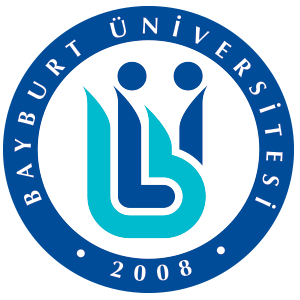 